GRUPO 1 PANTALLAZOS DE LAS AULAS MOODLEMARIO FERNANDEZ DE ABAJO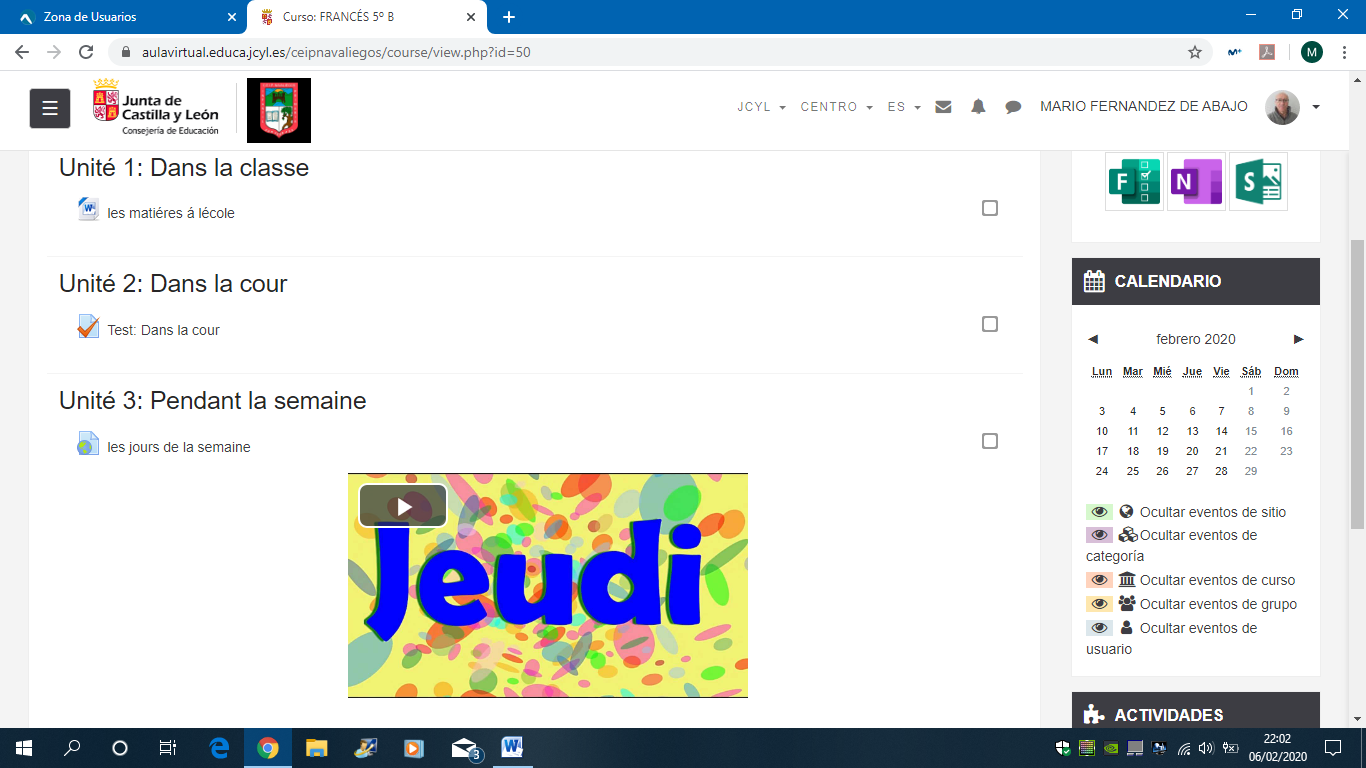 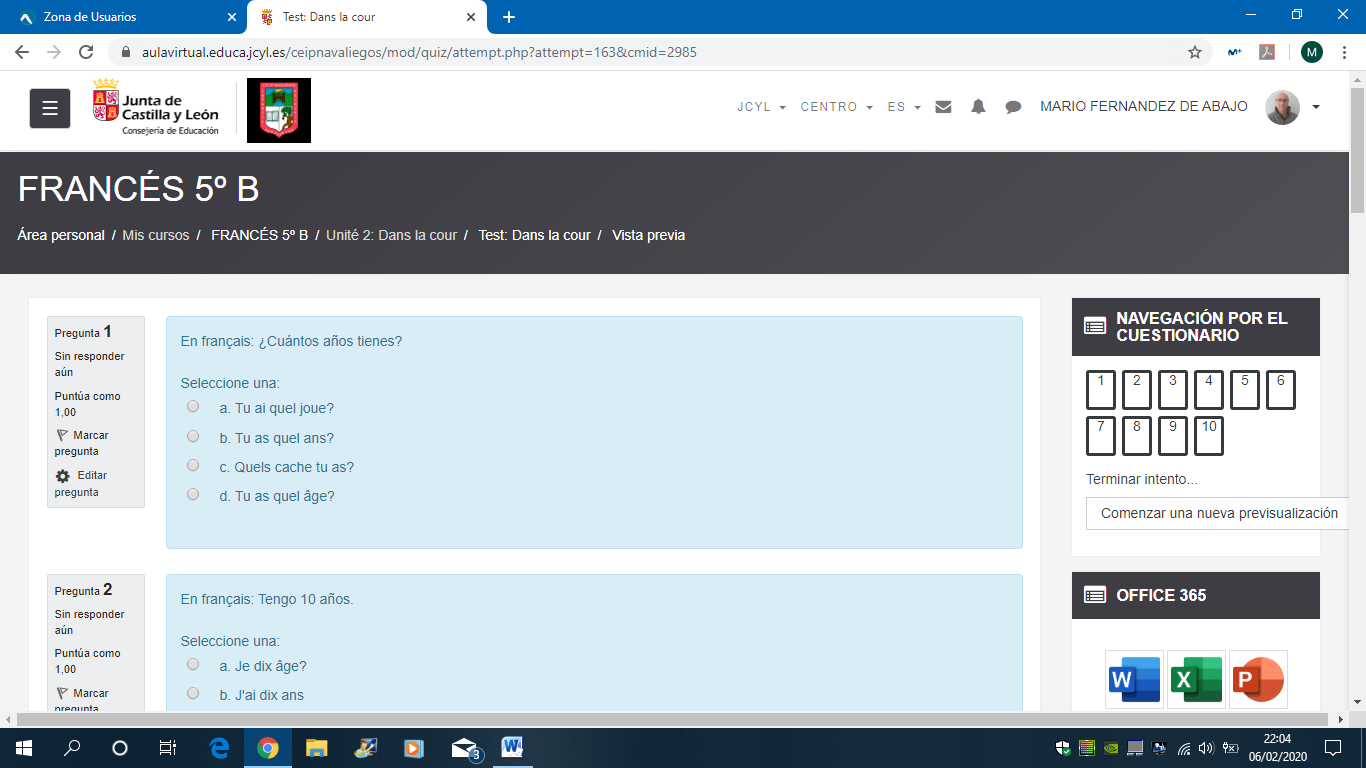 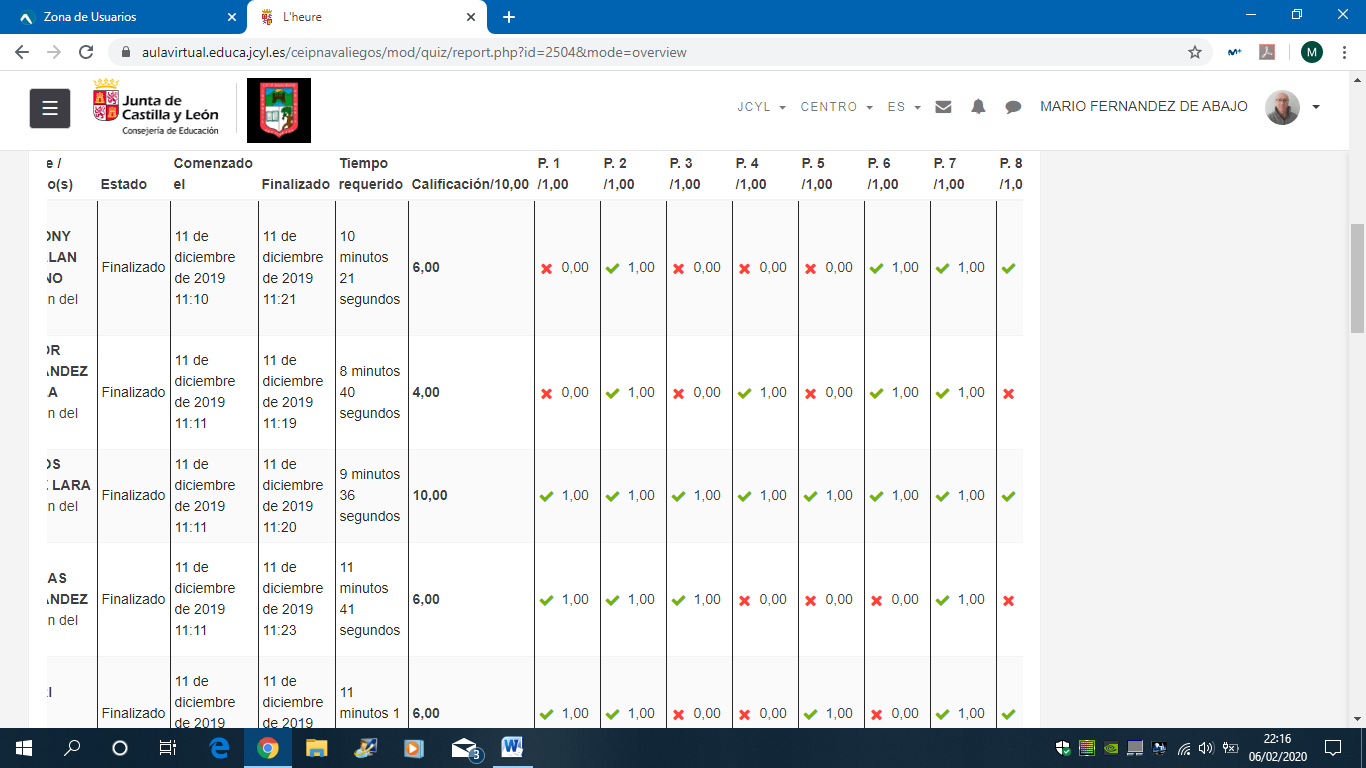 ROSA ANA ALVAREZ  LOPEZ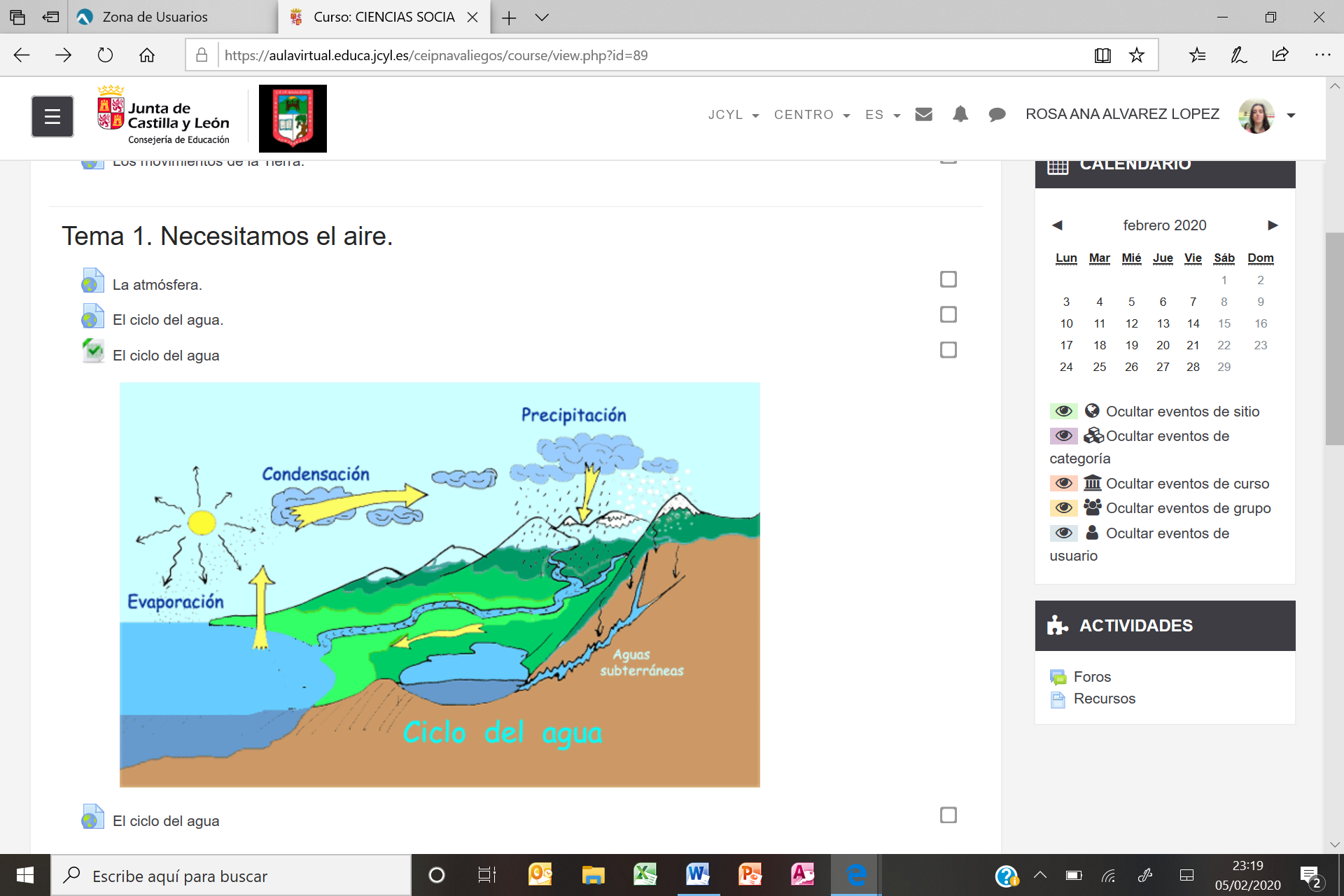 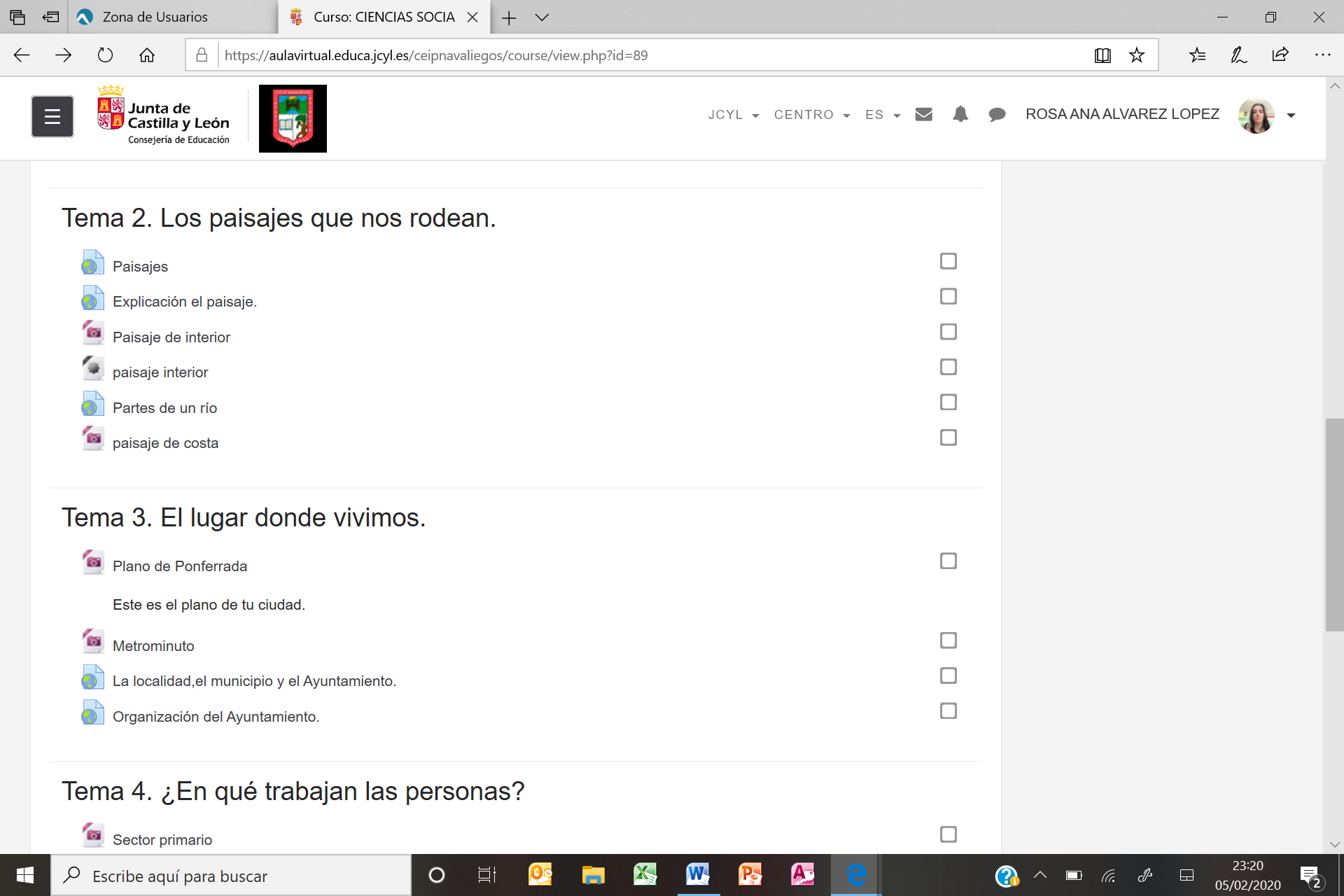 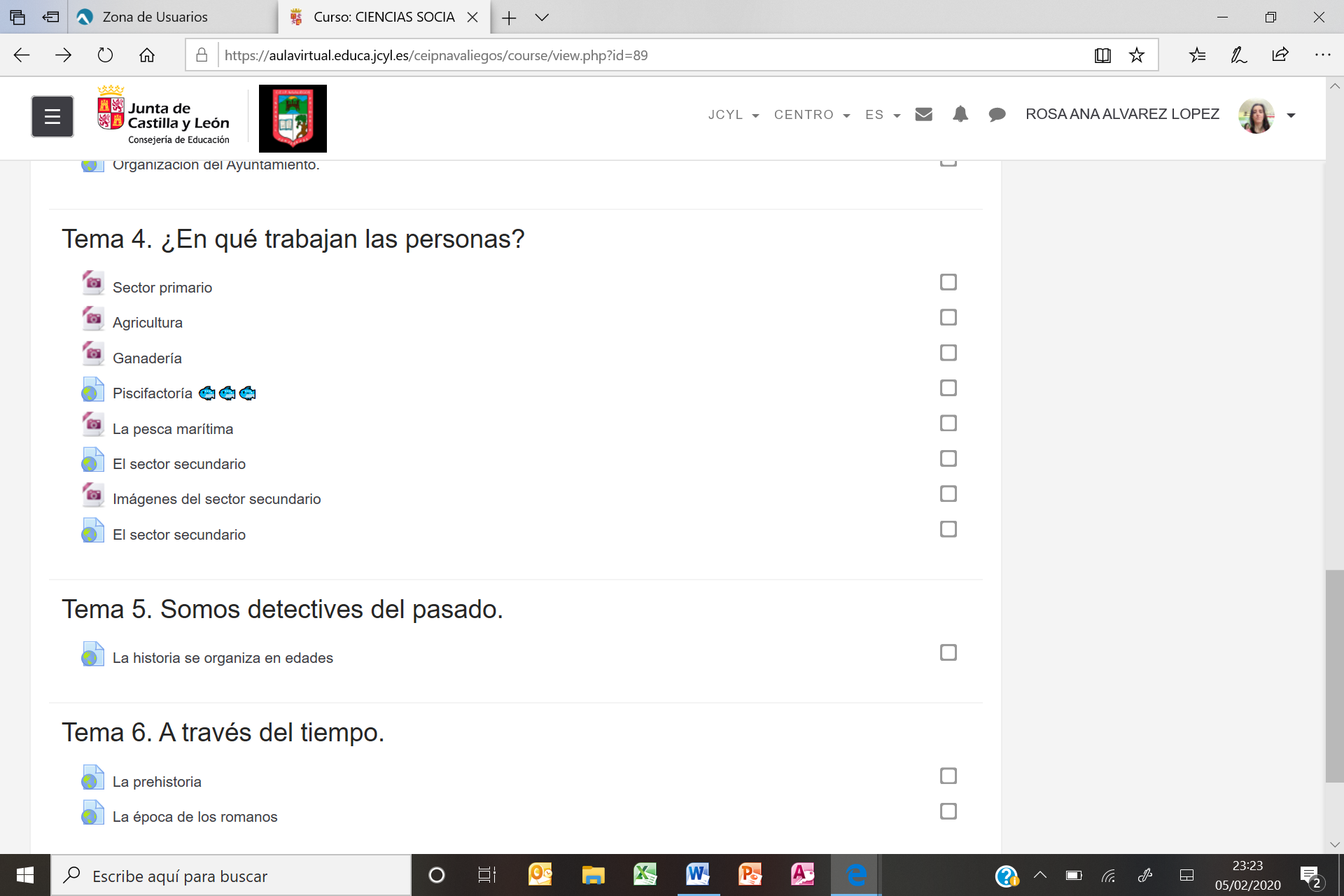 MARIA ELENA ESCOBAR VEGACIENCIAS SOCIALES: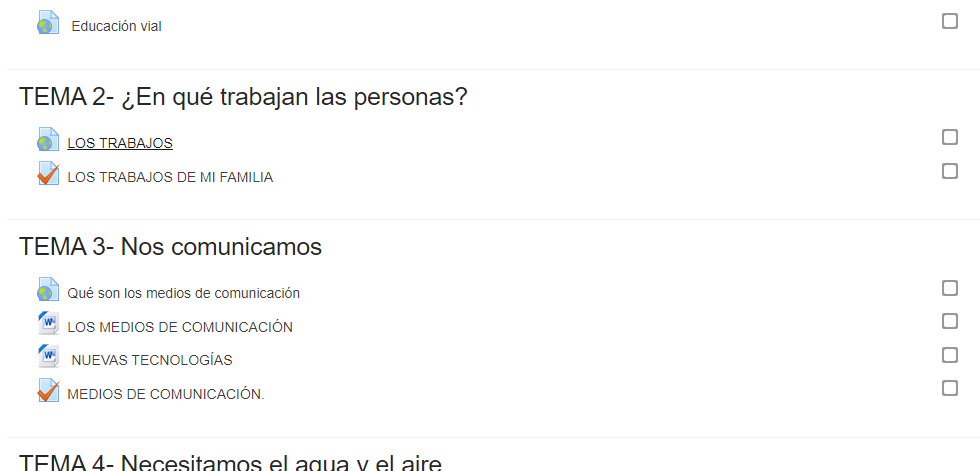 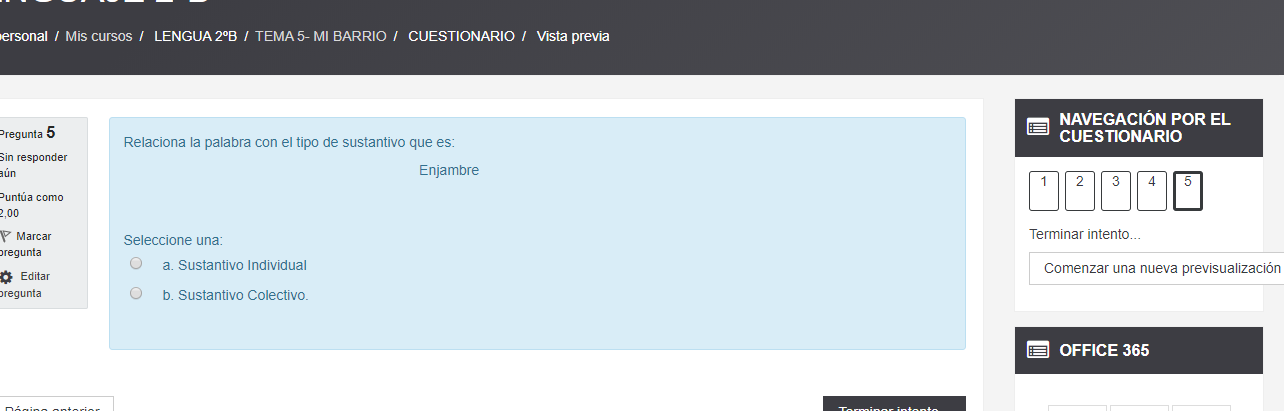 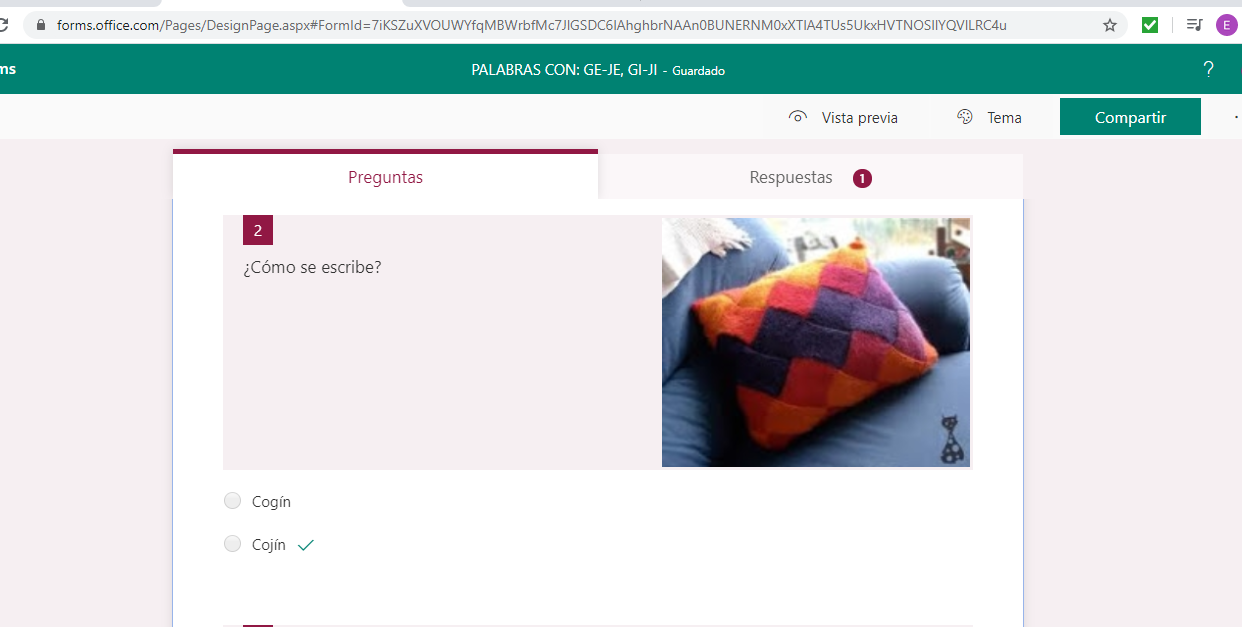 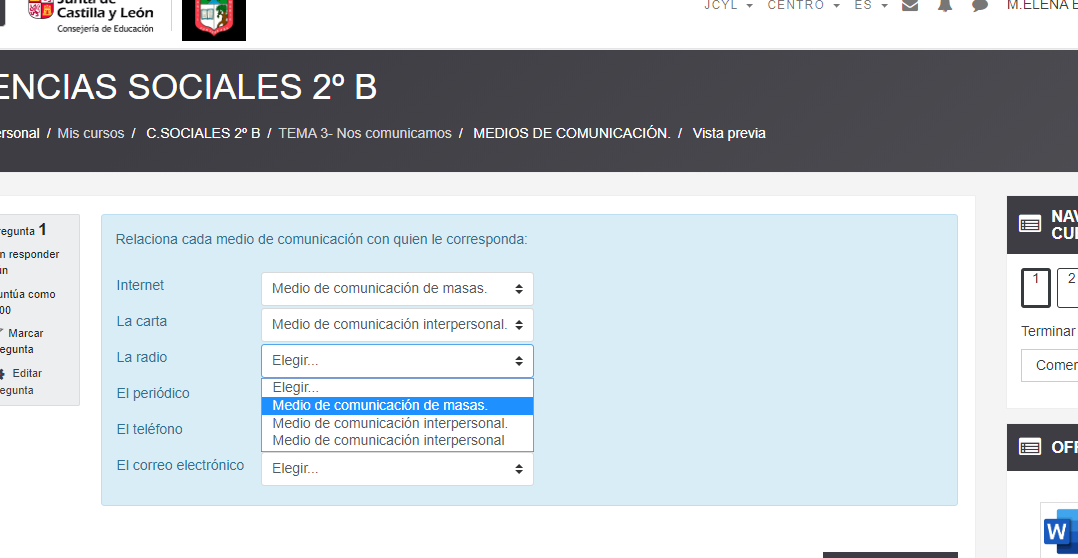 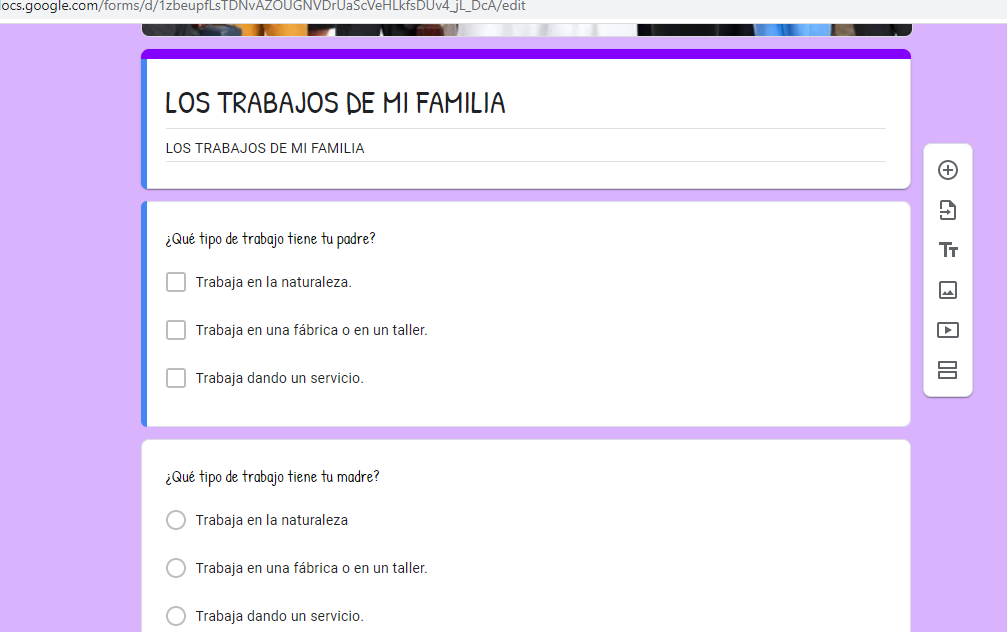 MARI CRUZ COLINAS VECINO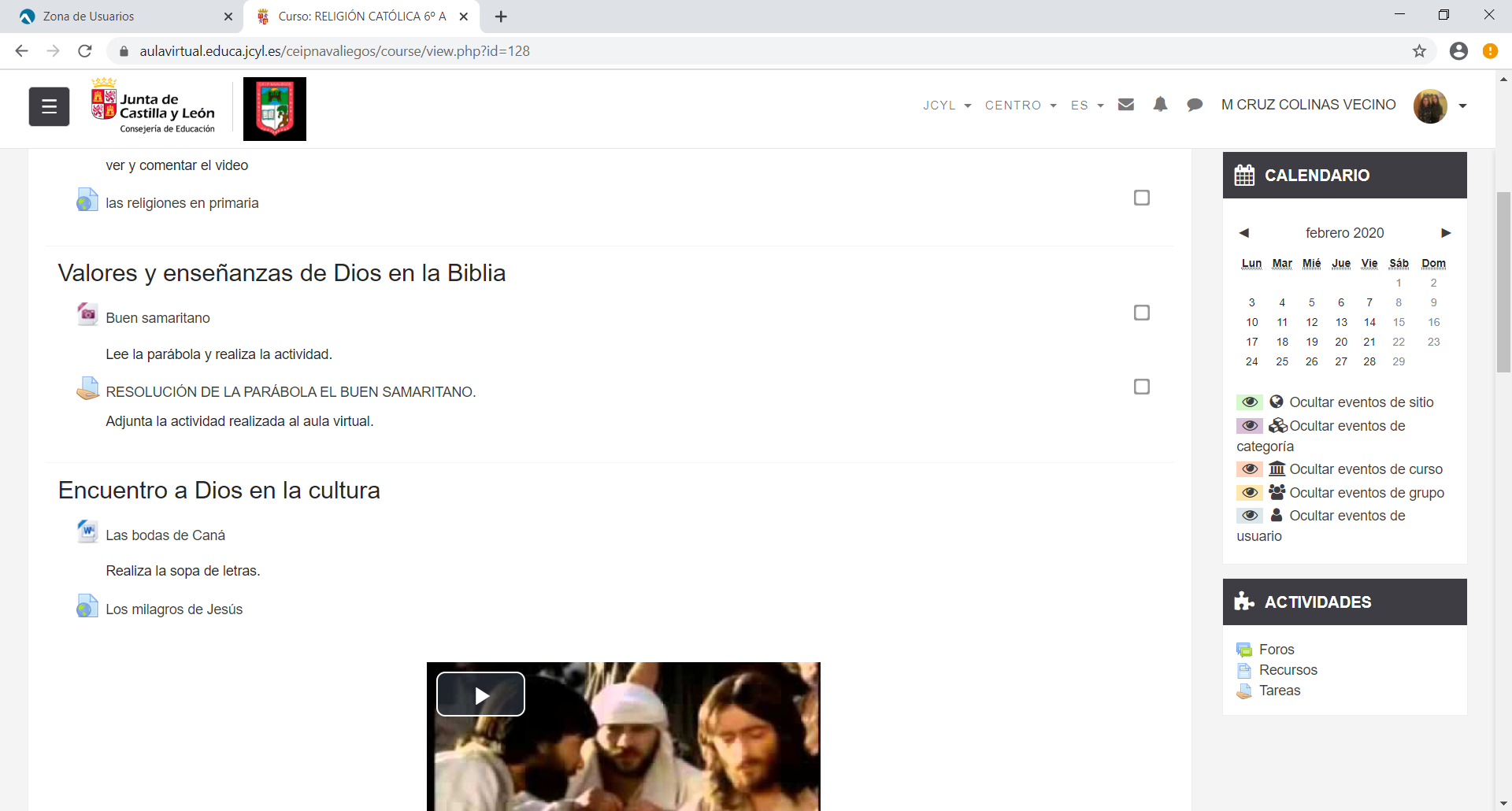 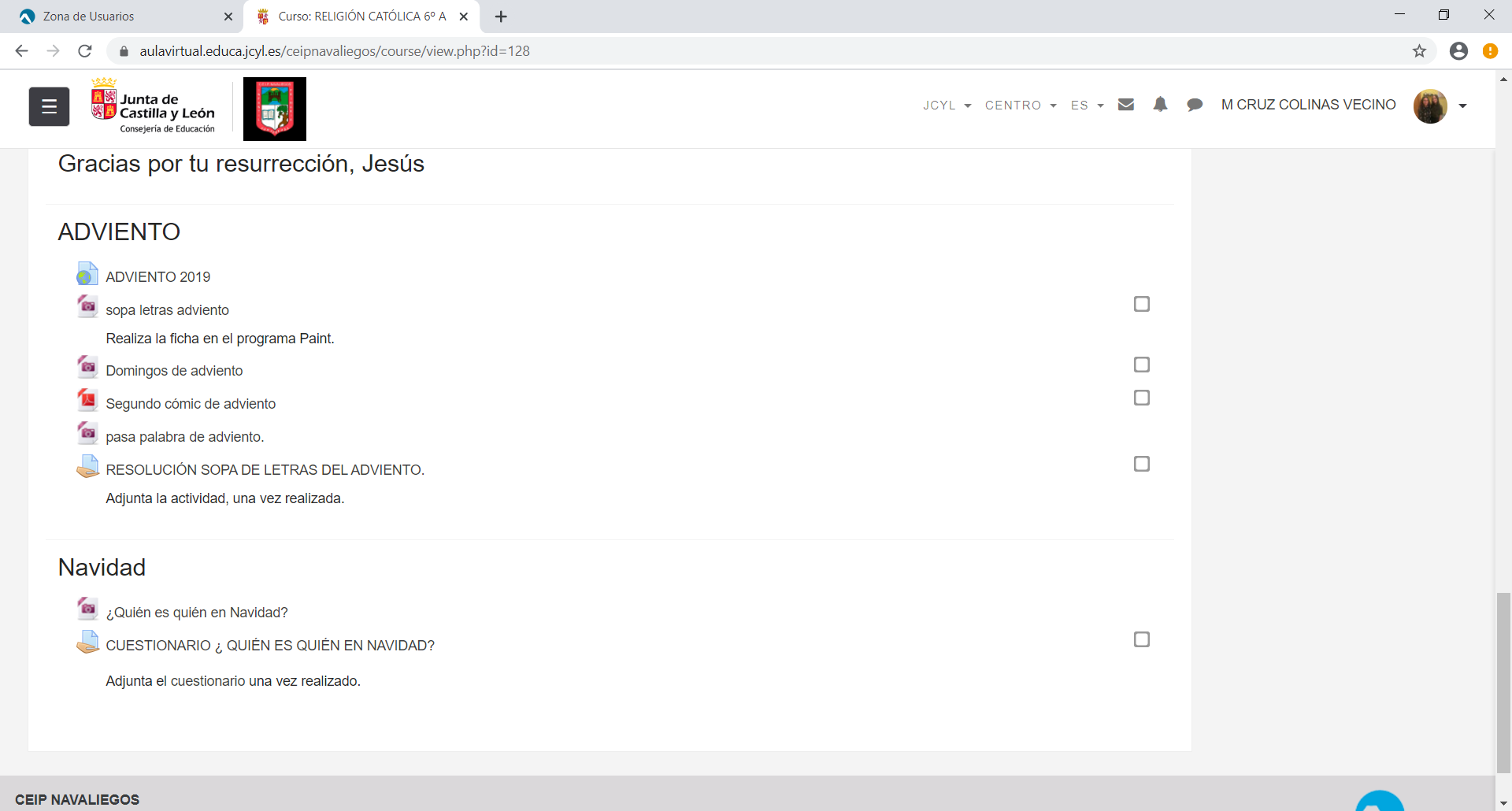 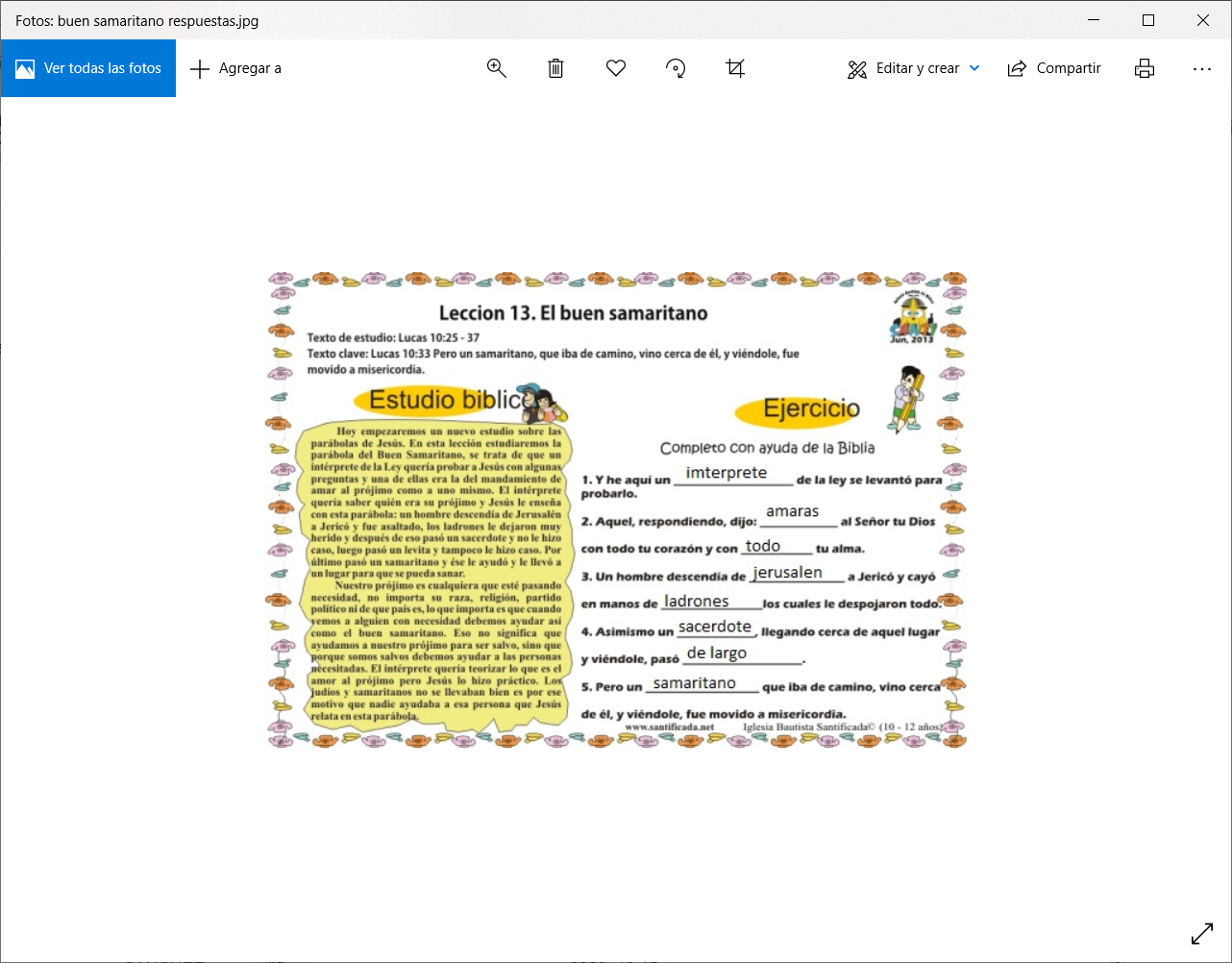 MARIA YOLANDA GARCIA FERNANDEZ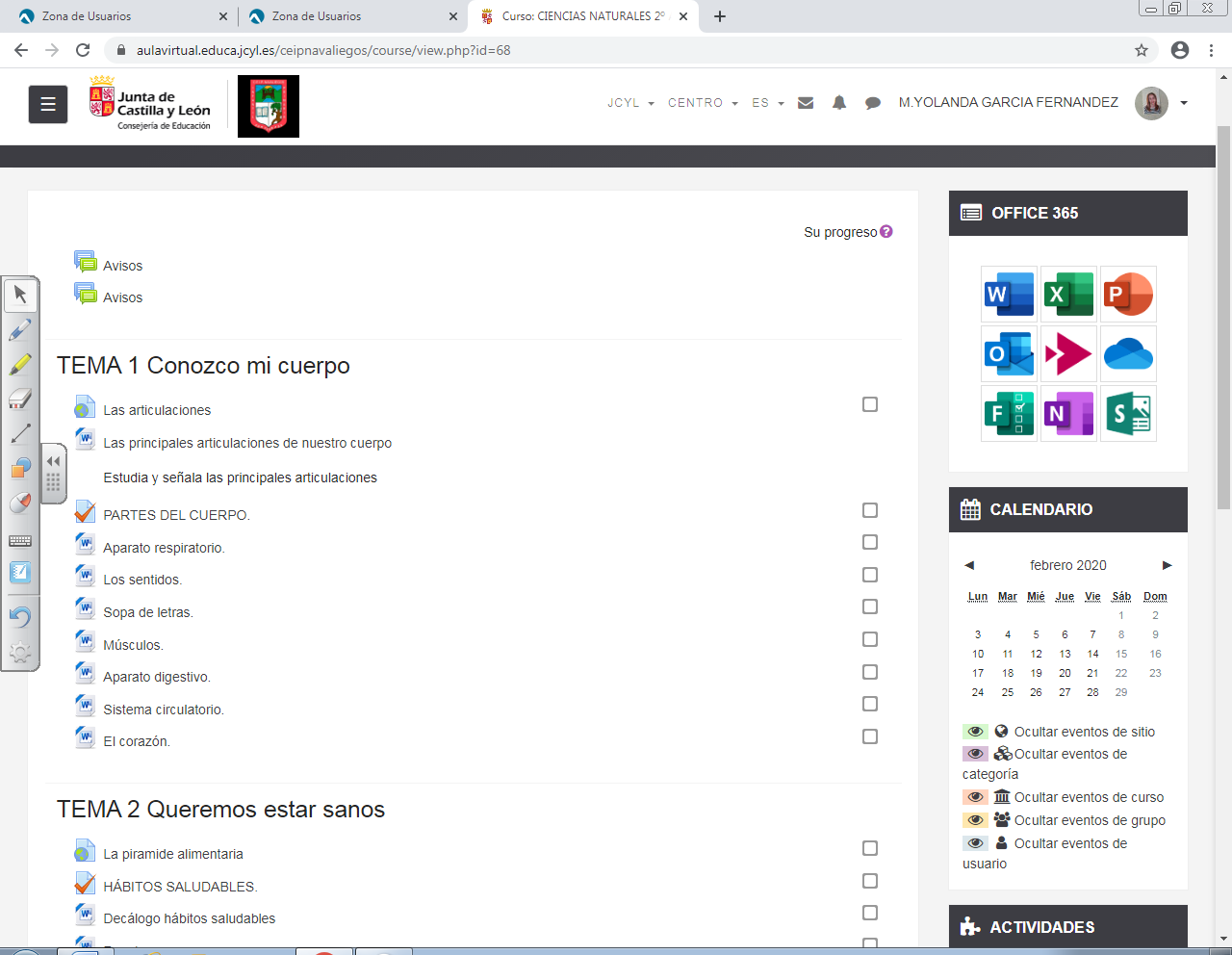 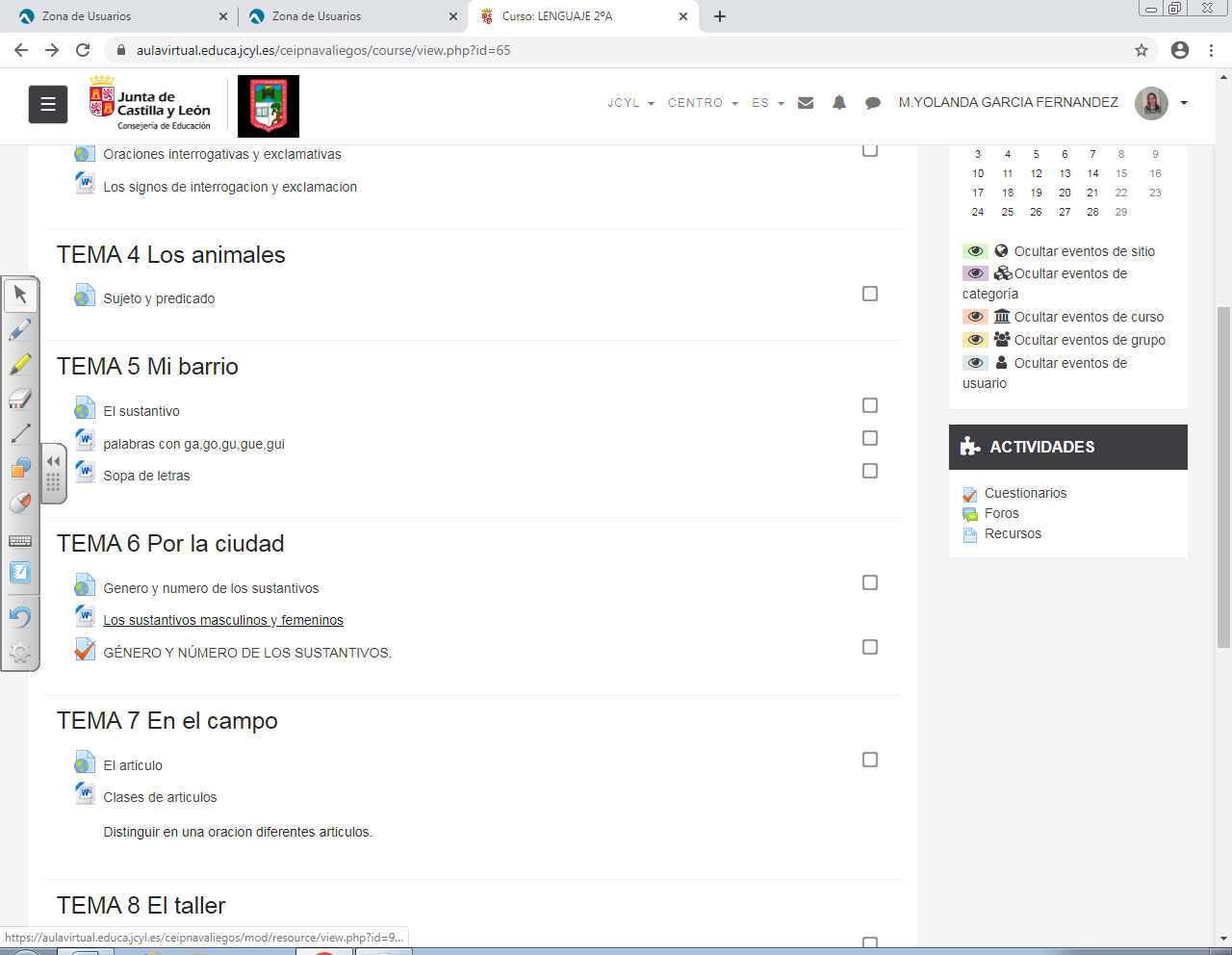 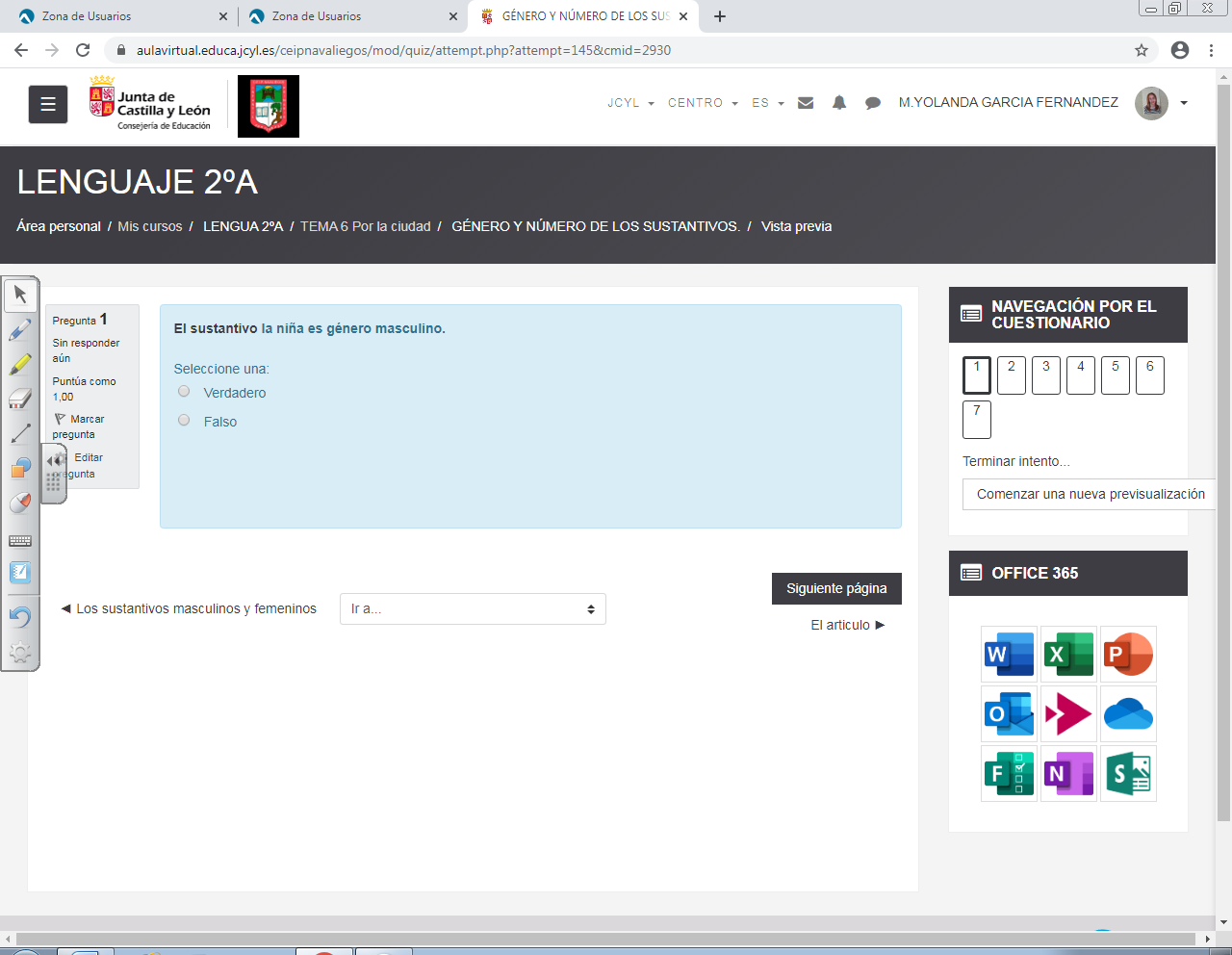 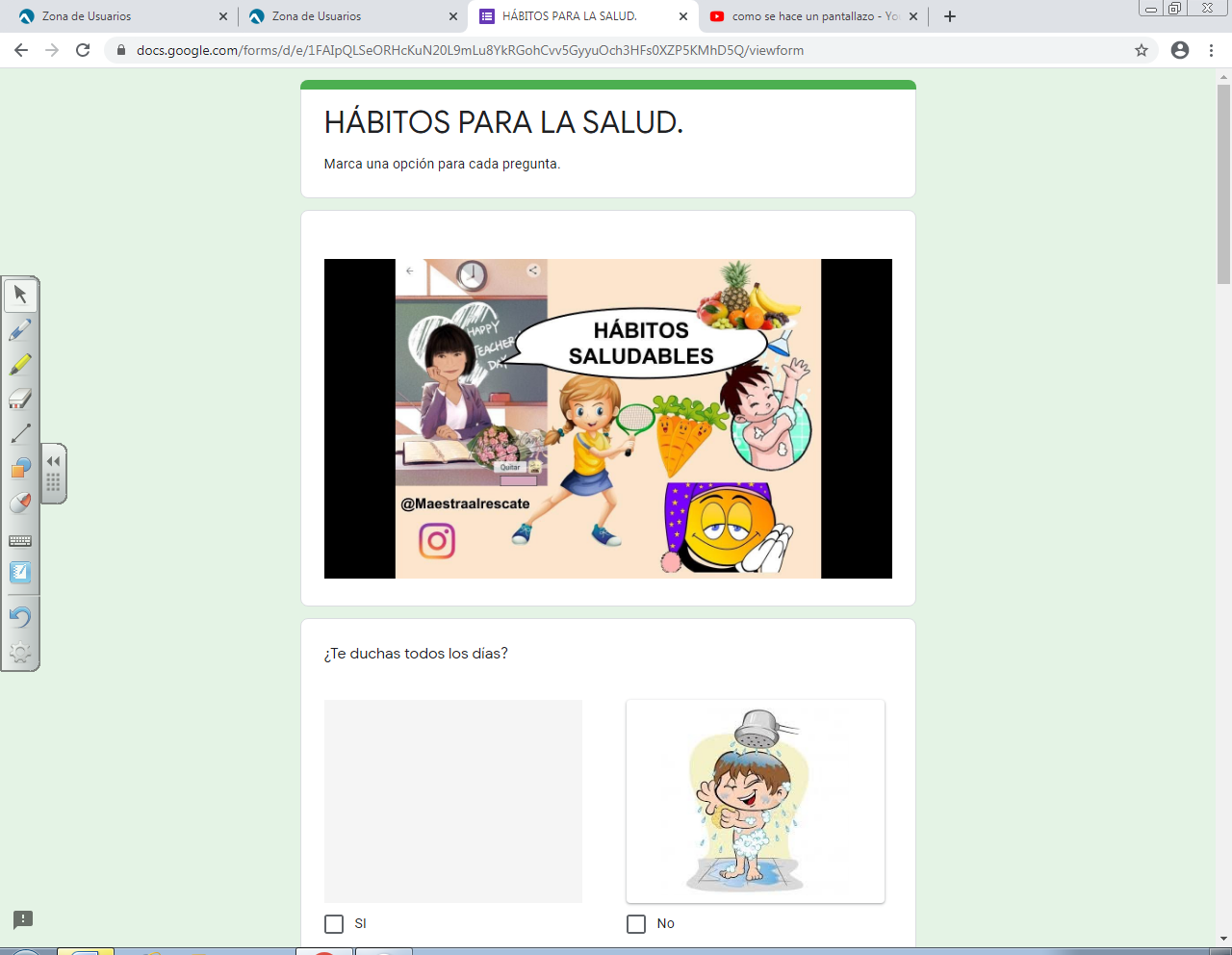 NURIA CECOS RODIL.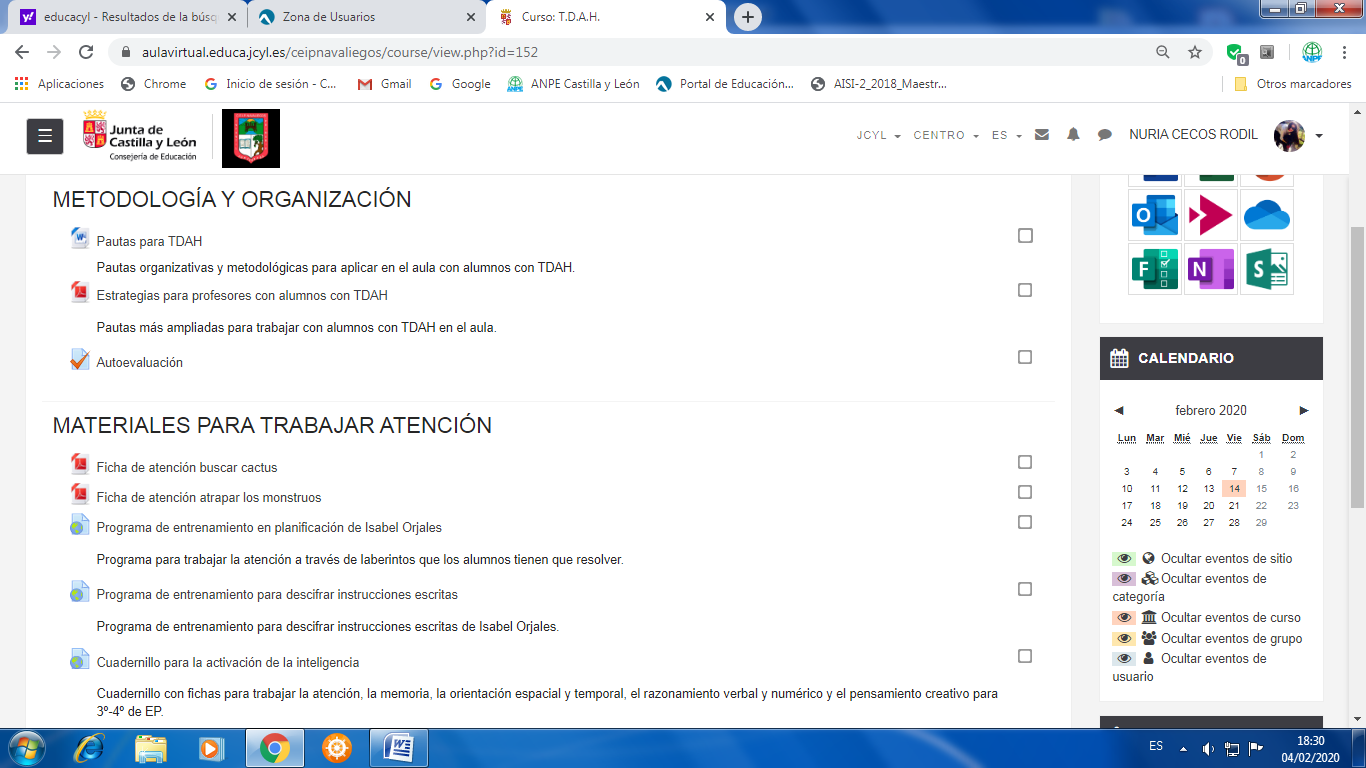 DIFICULTADES EN MATEMÁTICAS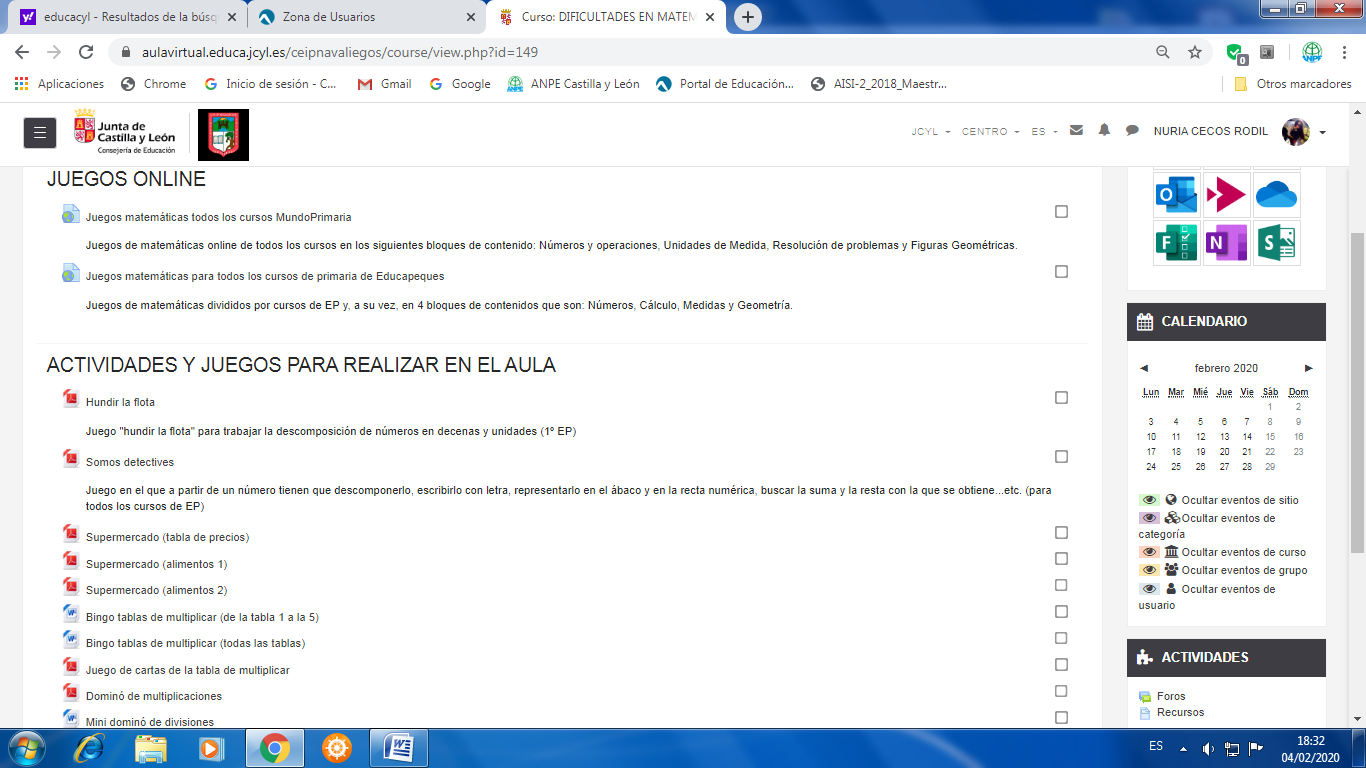 DIFICULTADES EN LECTOESCRITURA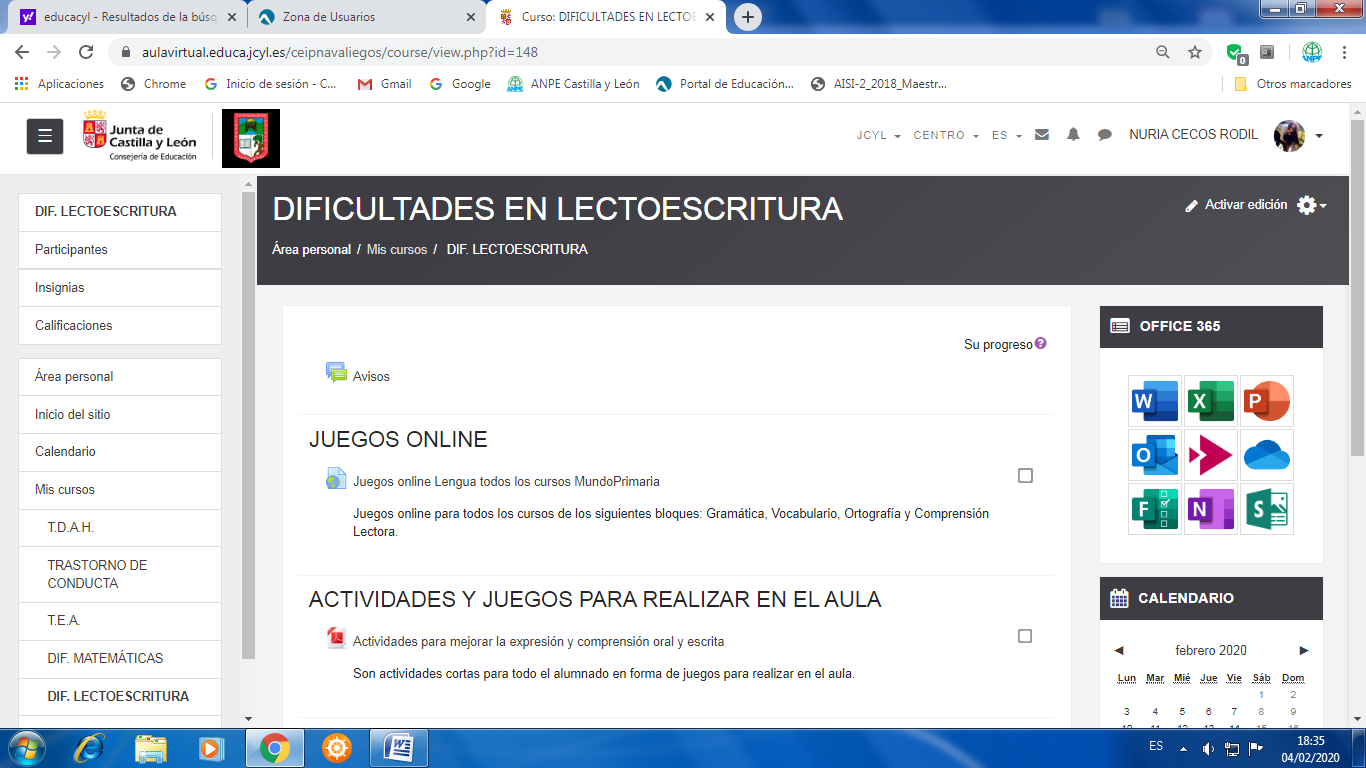 DIANA GONZALEZ MELCON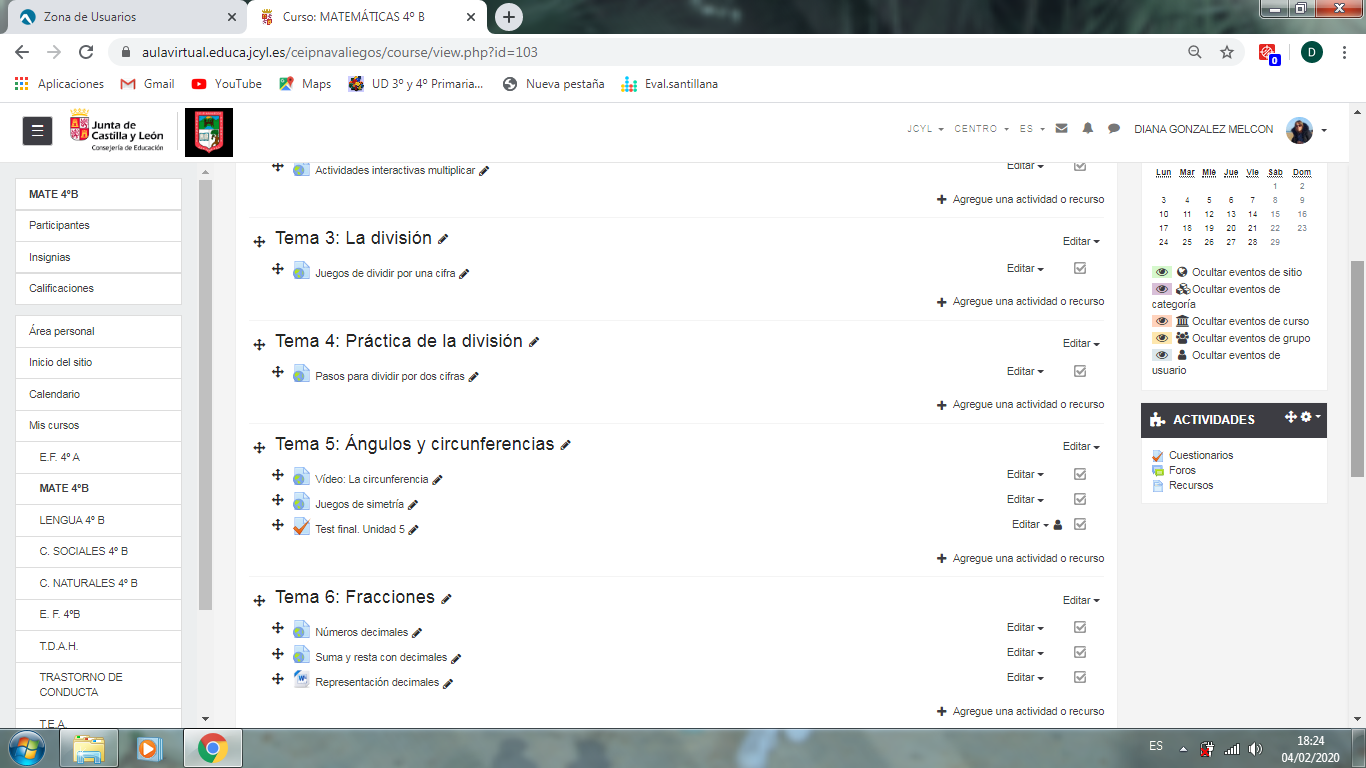 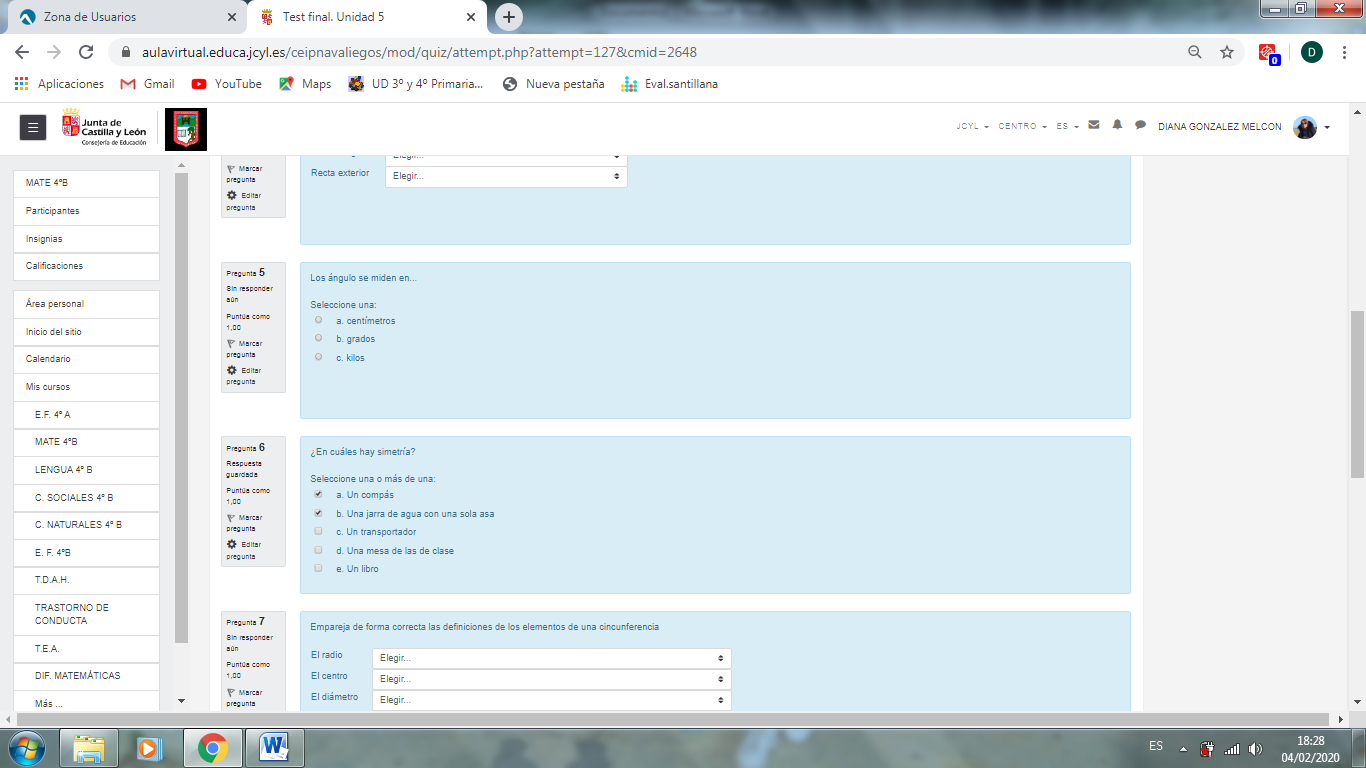 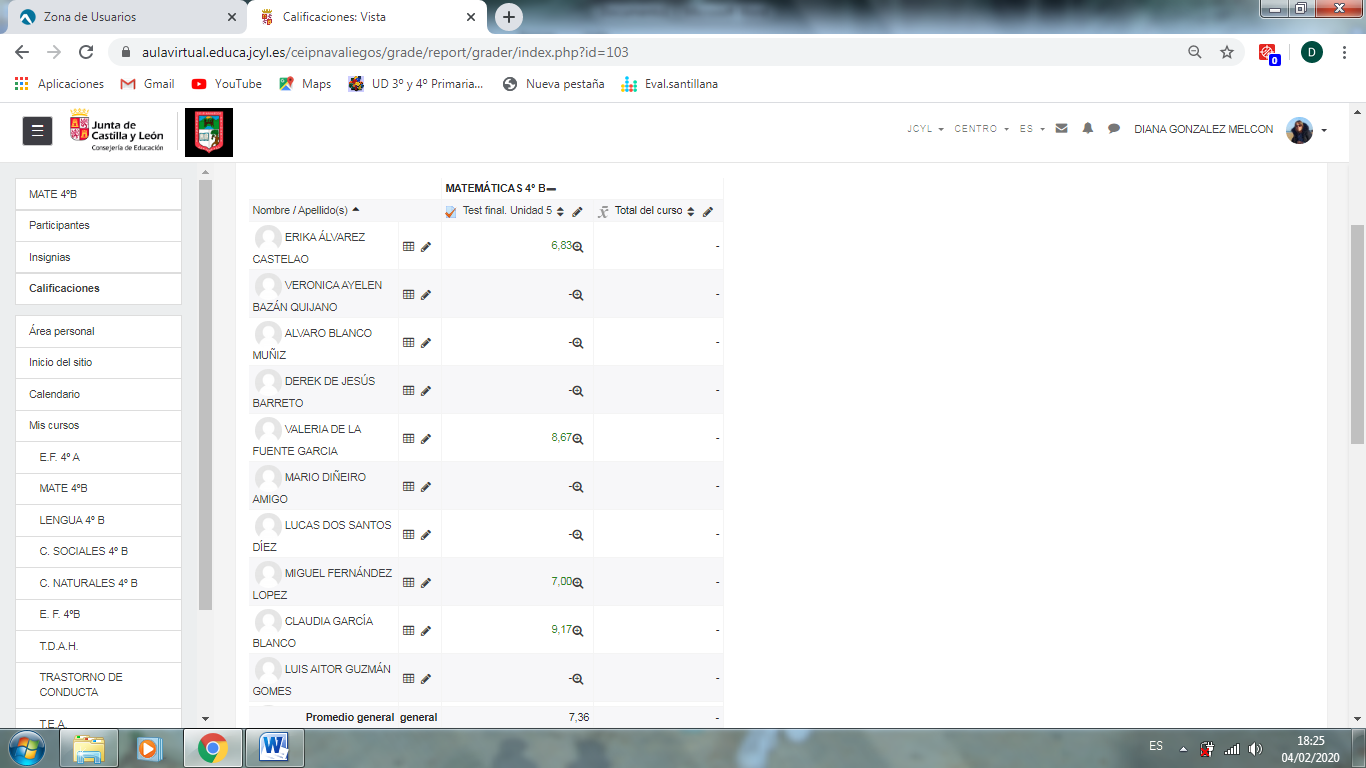 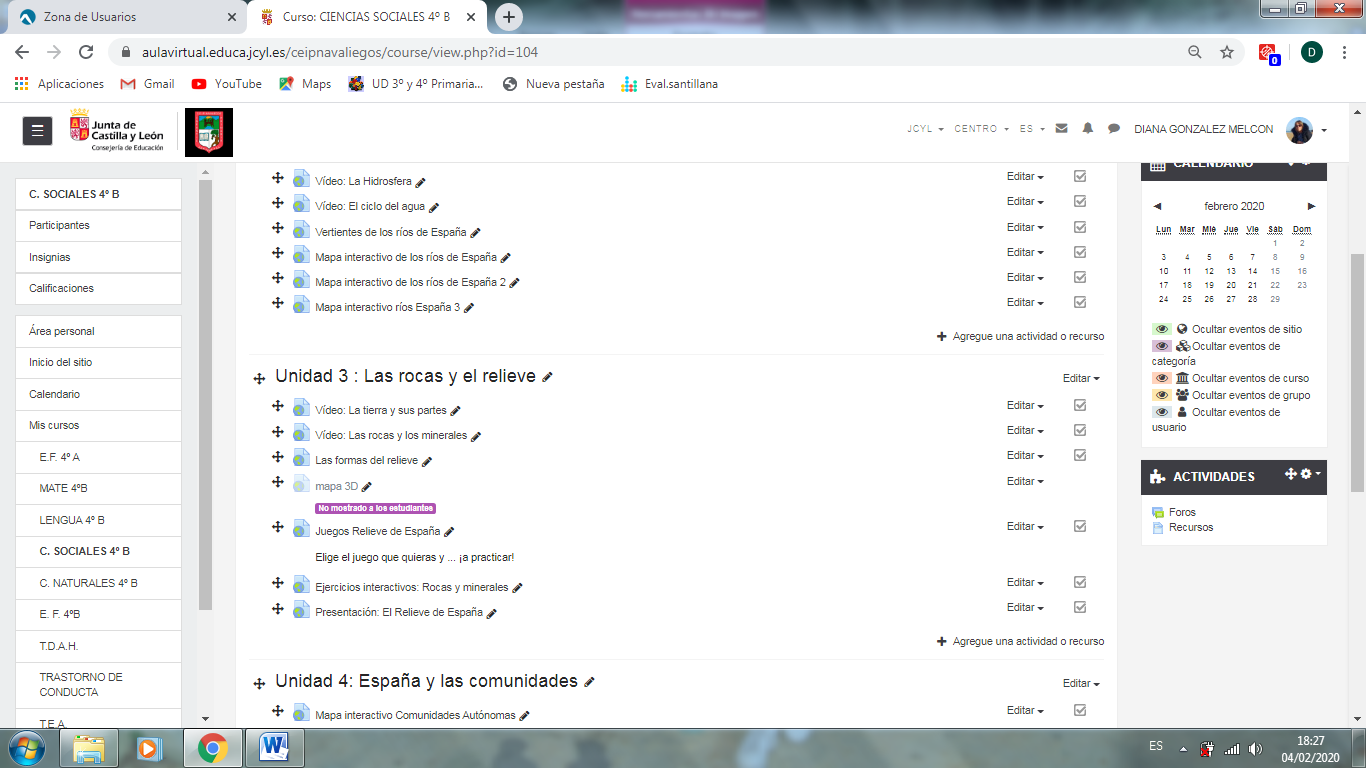 DOLORES RAIDO BRAÑAS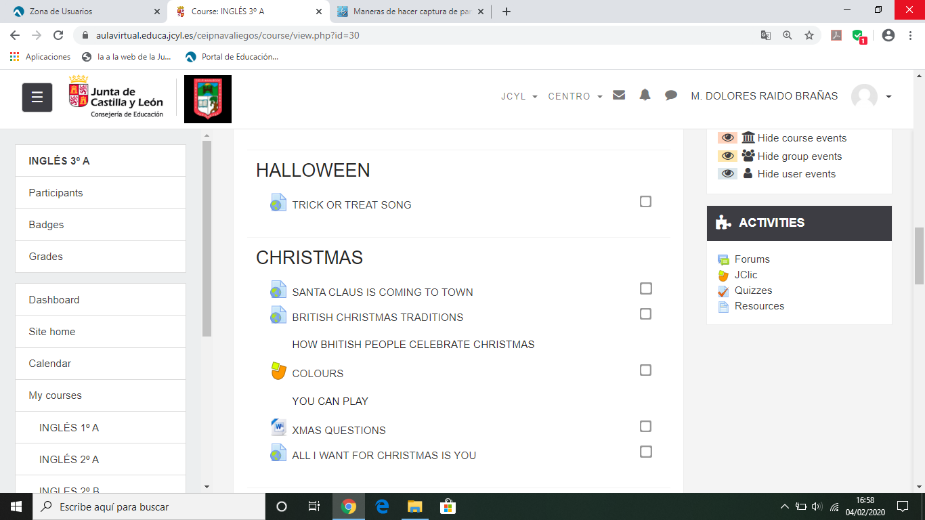 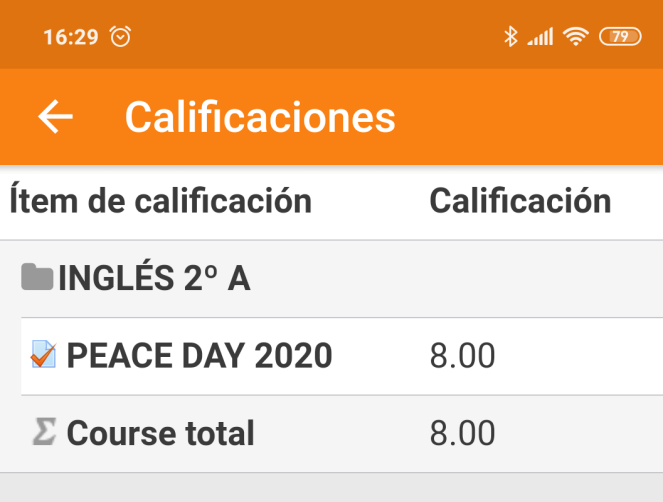 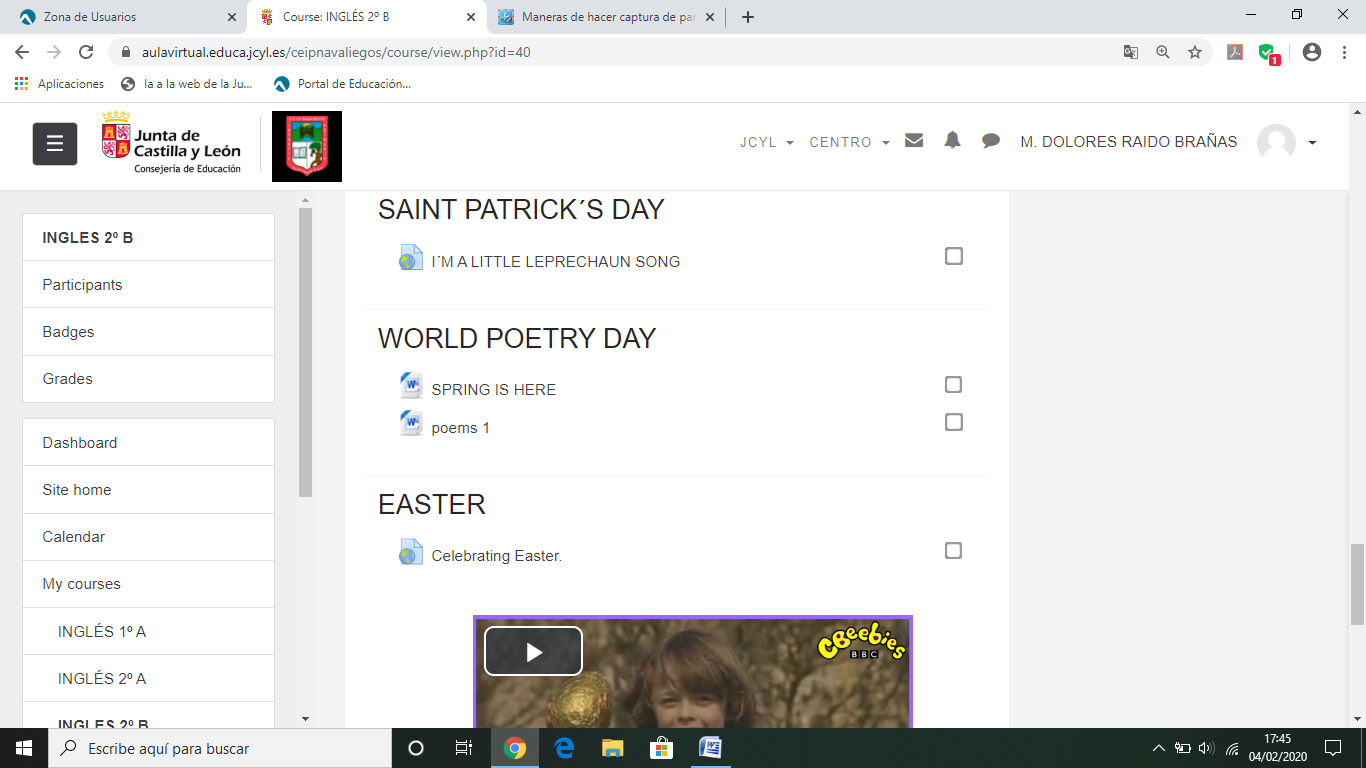 MARIA CABEZAS DIAZ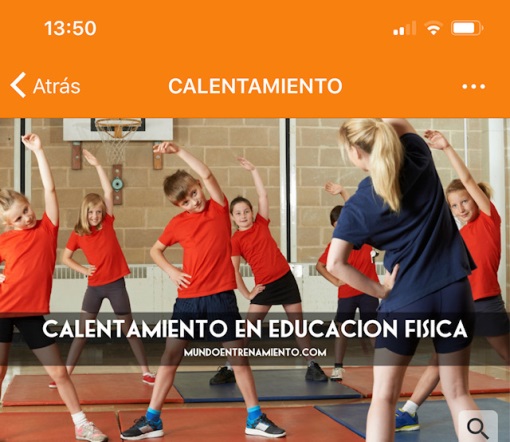 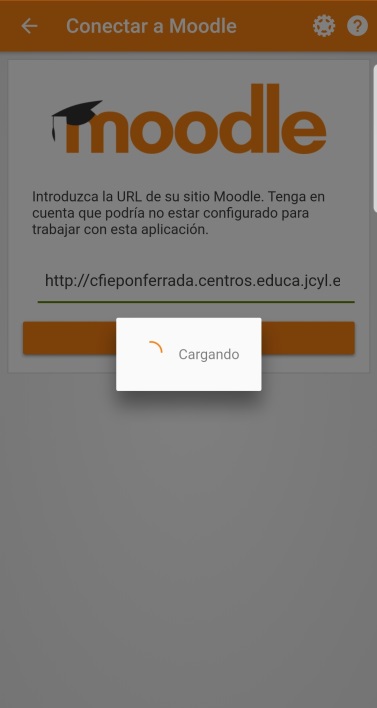 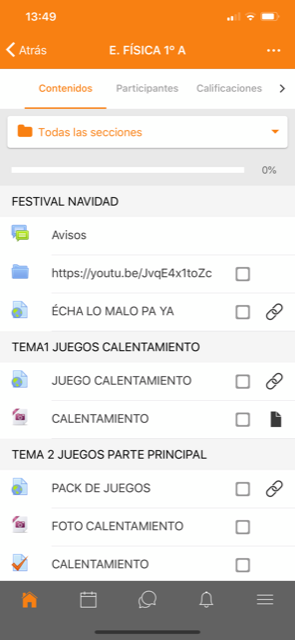 ANA ISABEL DEL VALLE MONTERO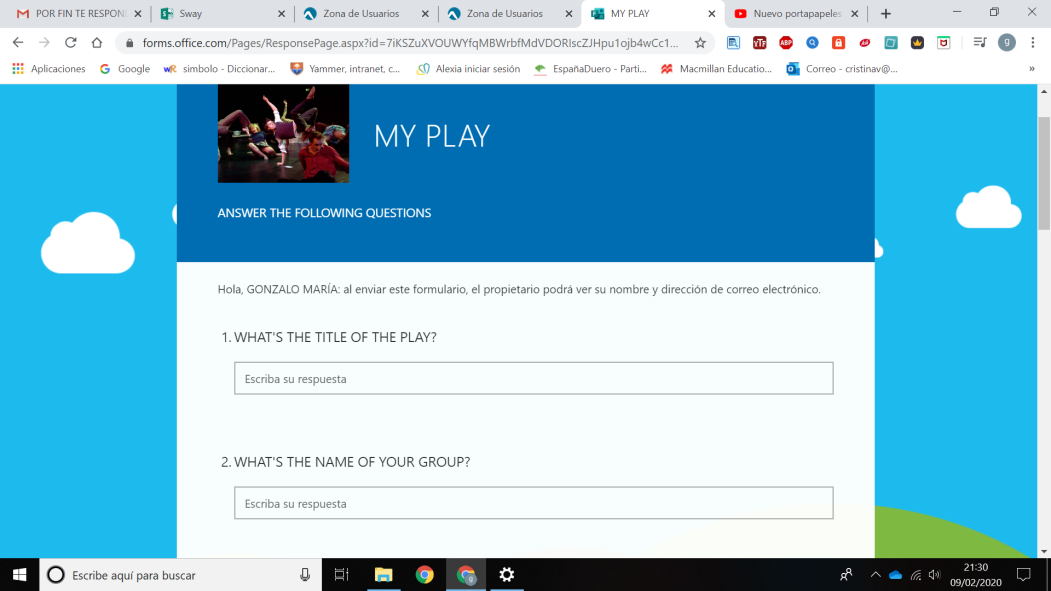 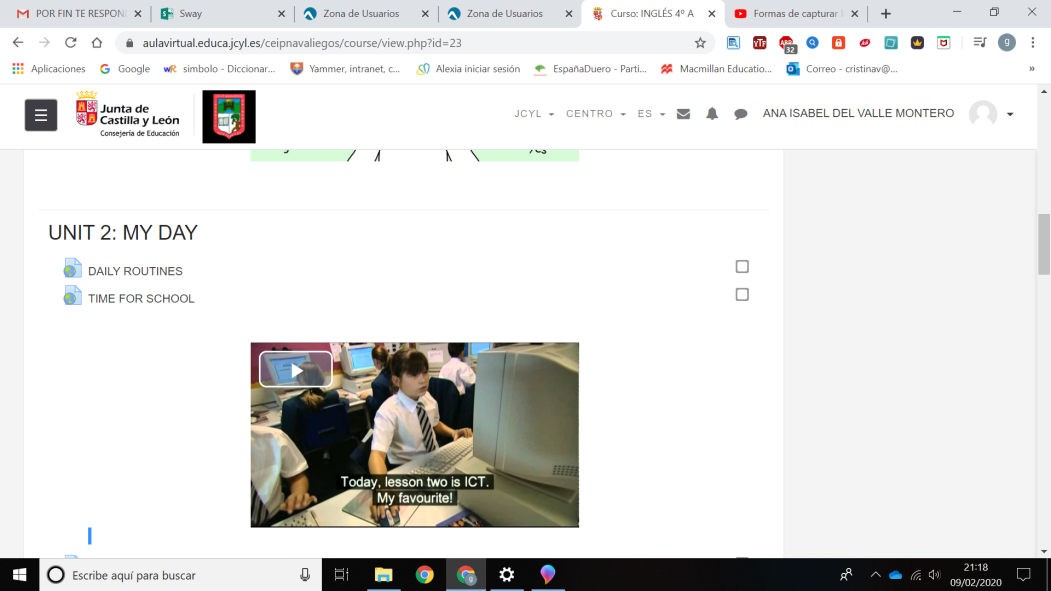 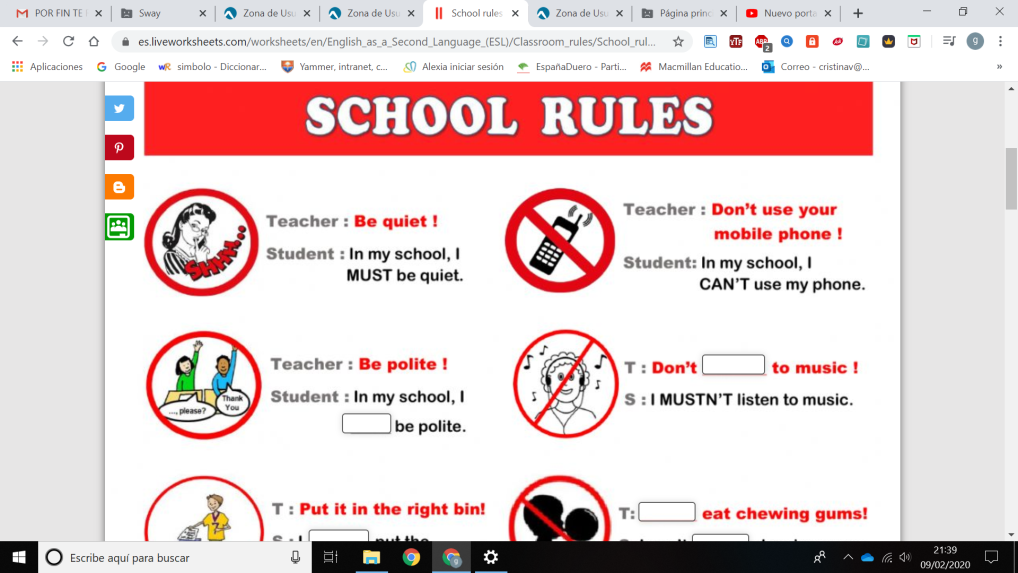 GISELA FOLGUERAL FERNANDEZ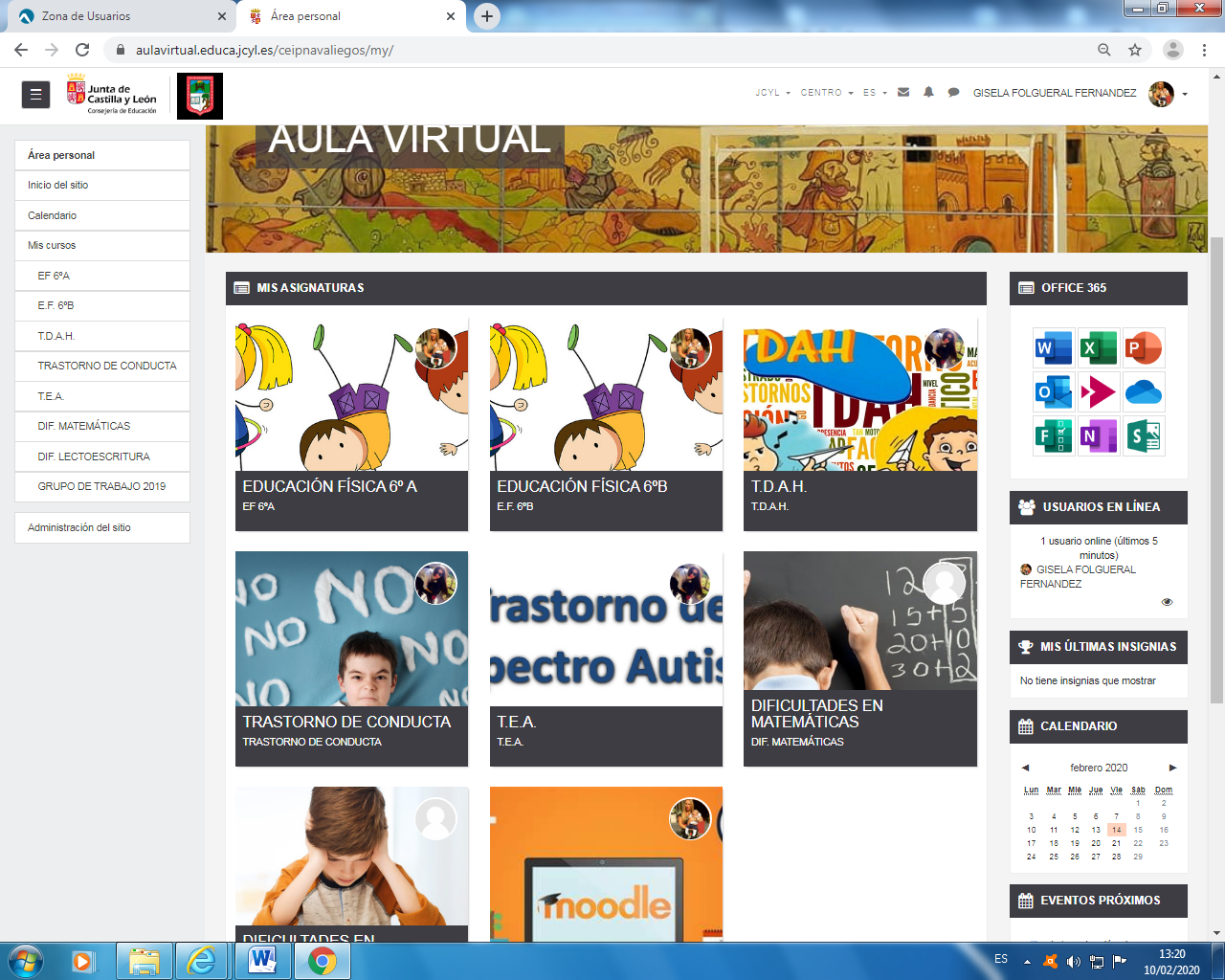 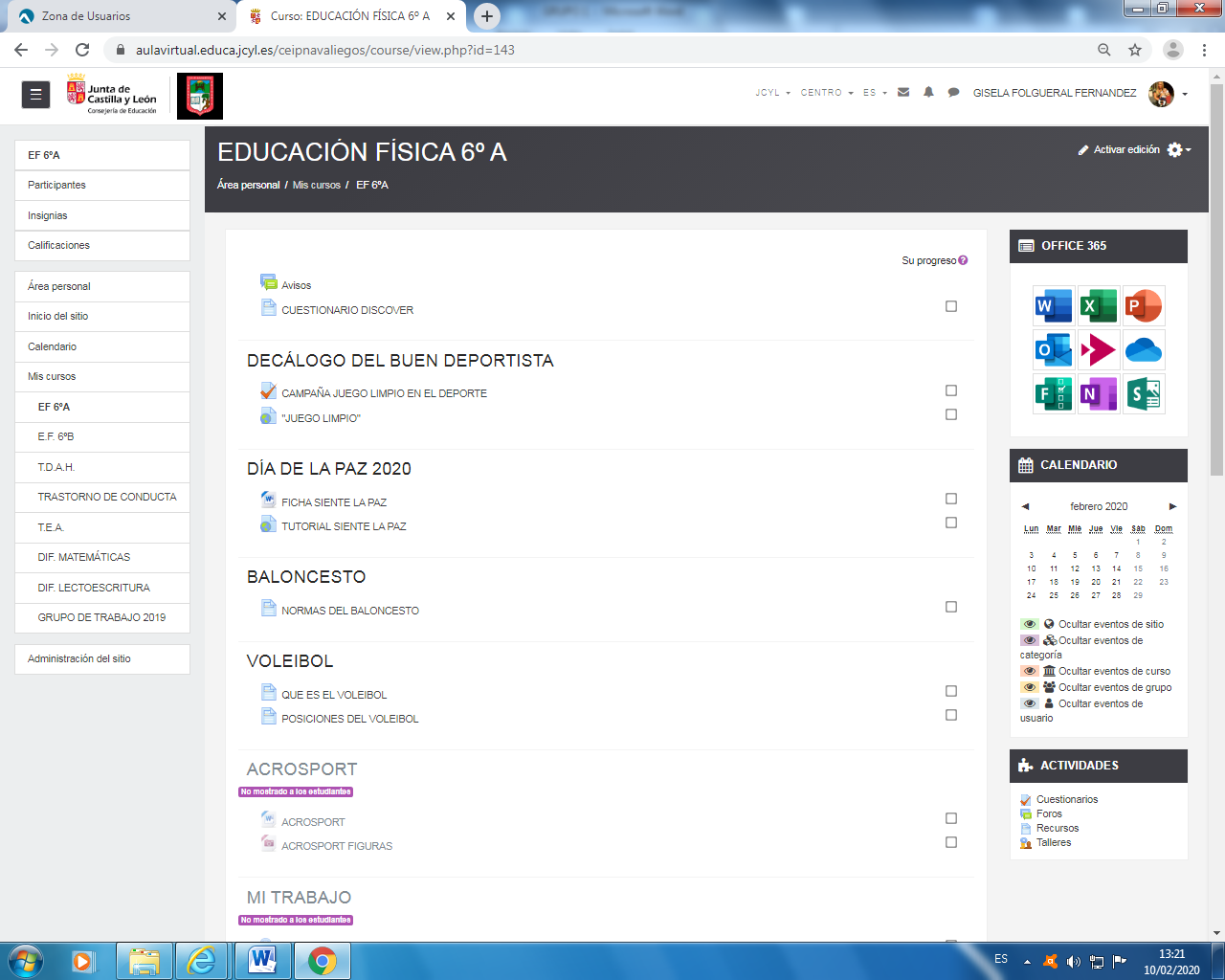 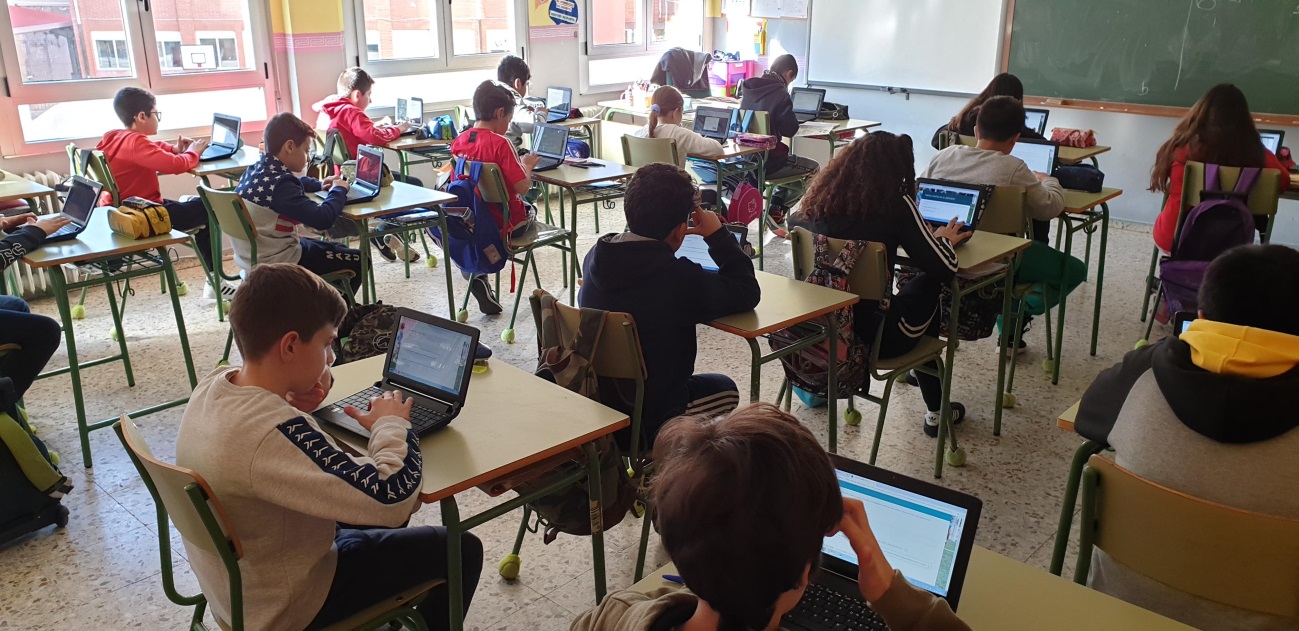 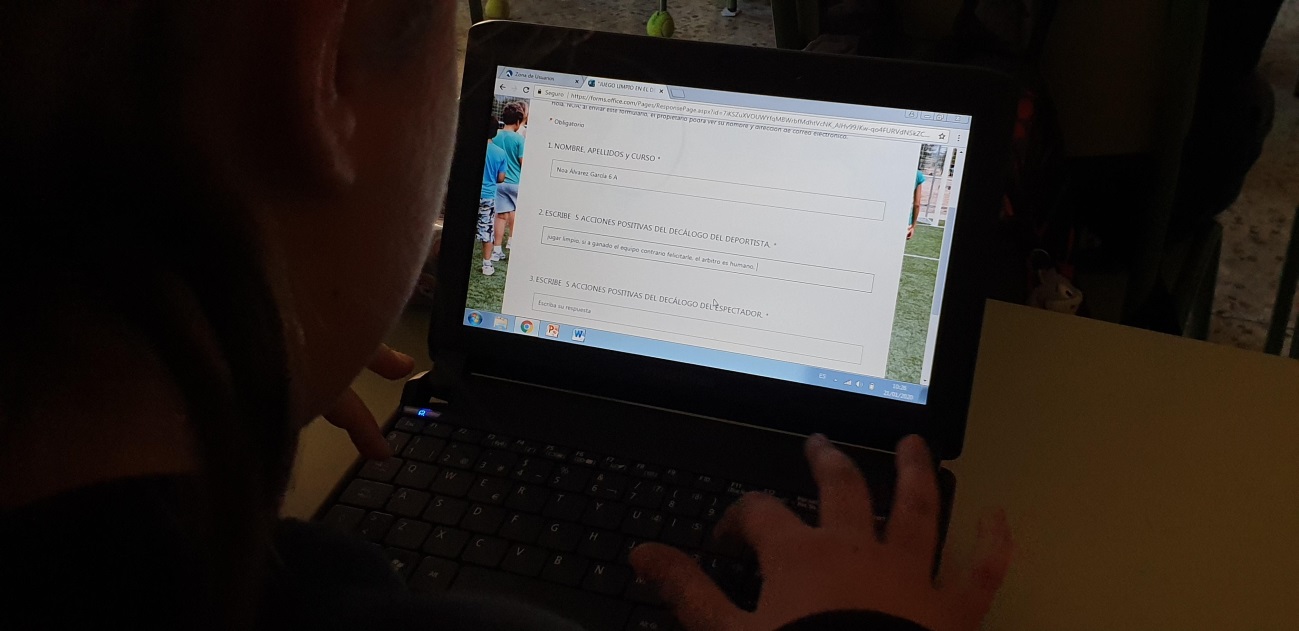  ÁNGELES FERNANDEZ DÍEZ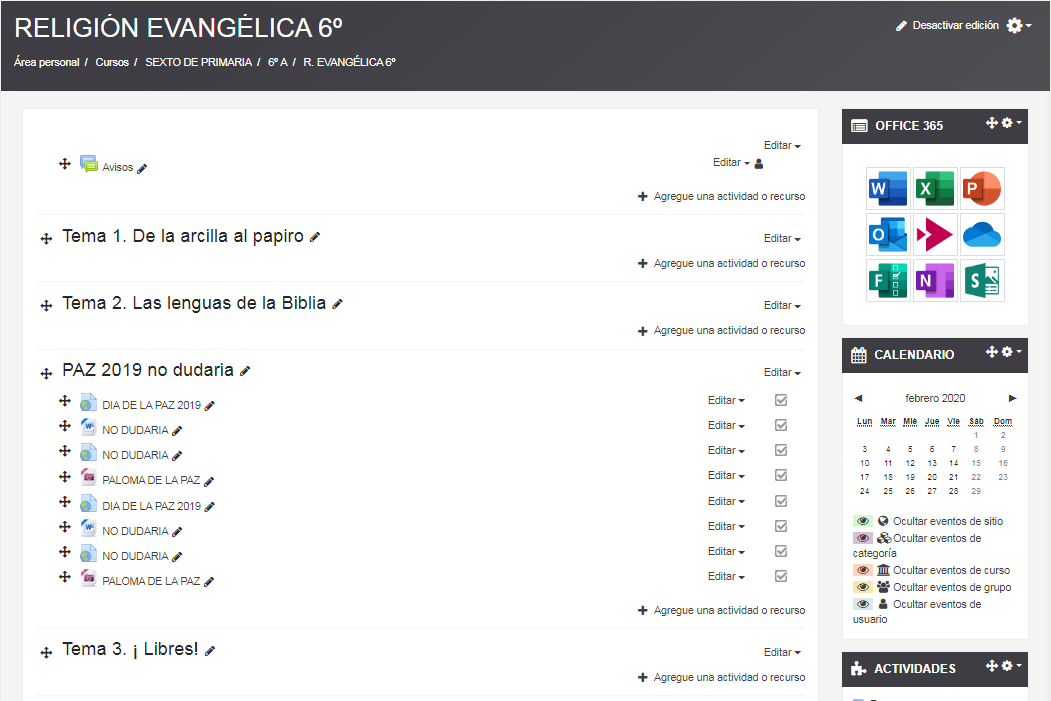 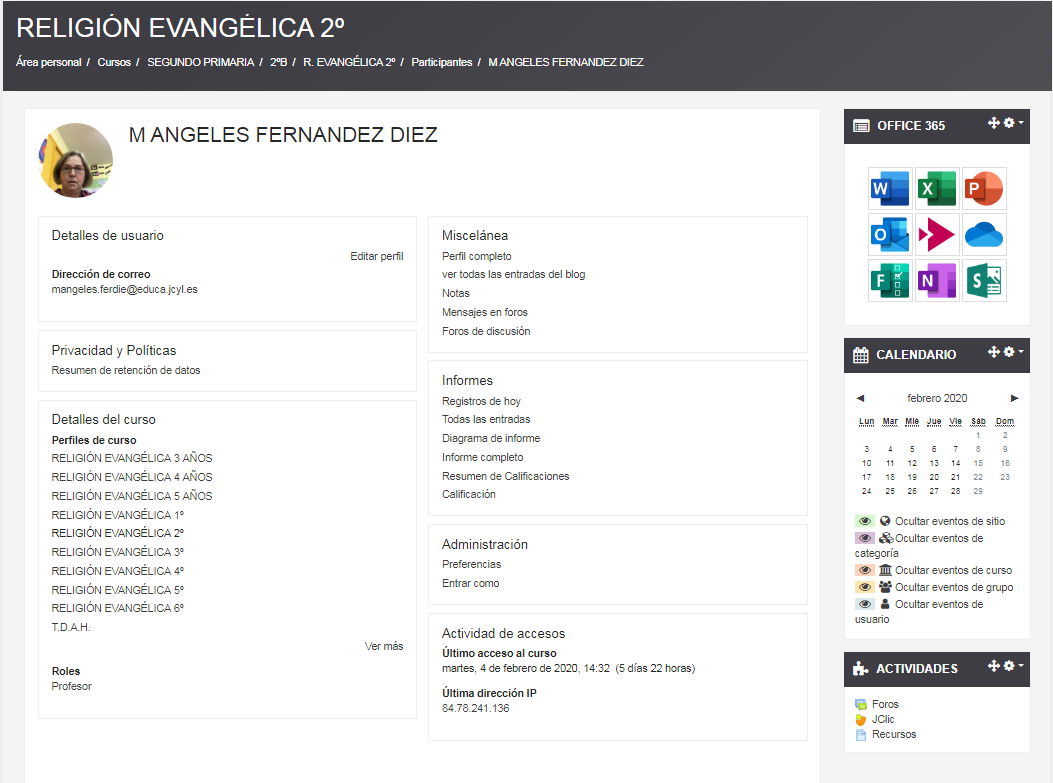 ENCINA ENRRIQUEZ GUTIERREZ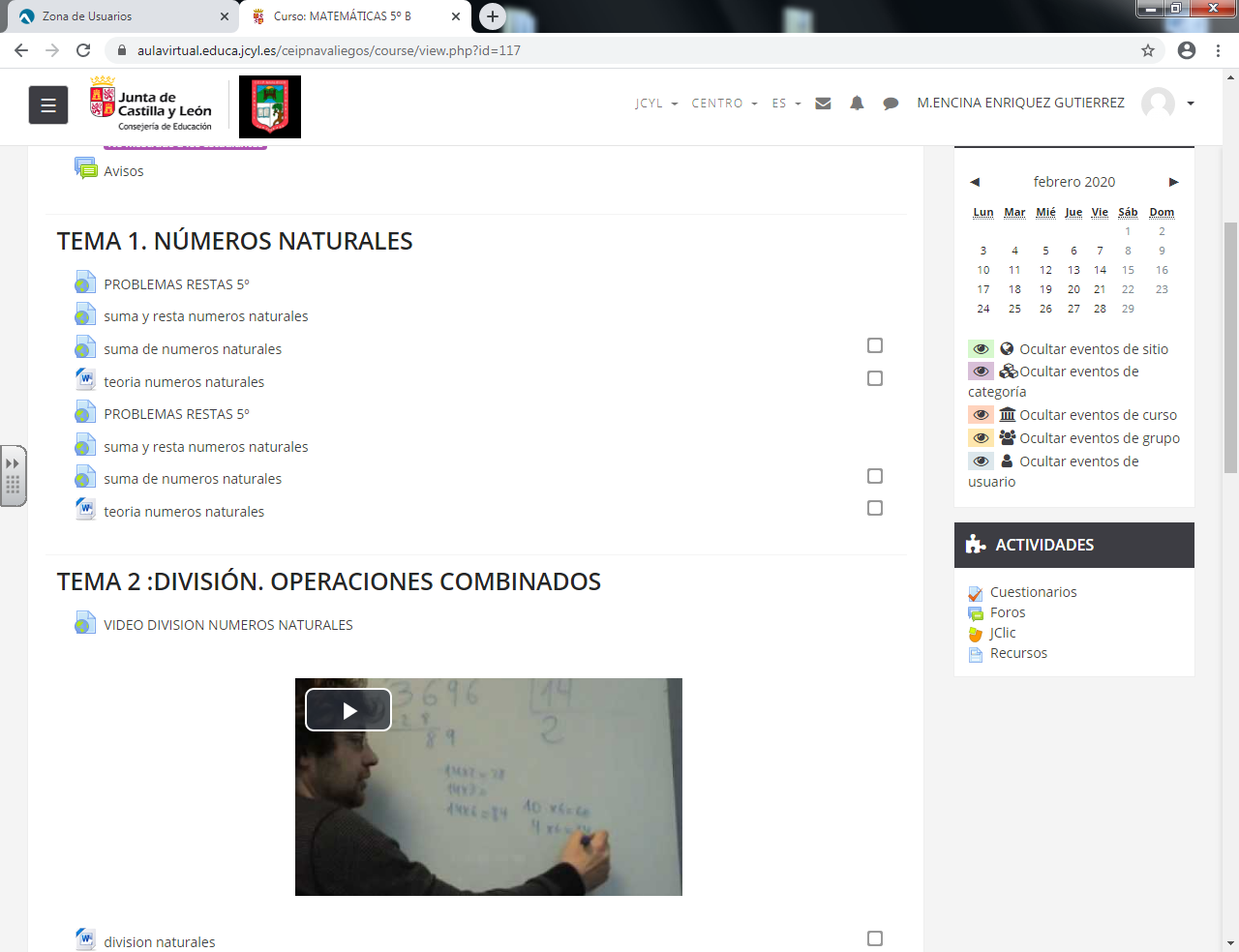 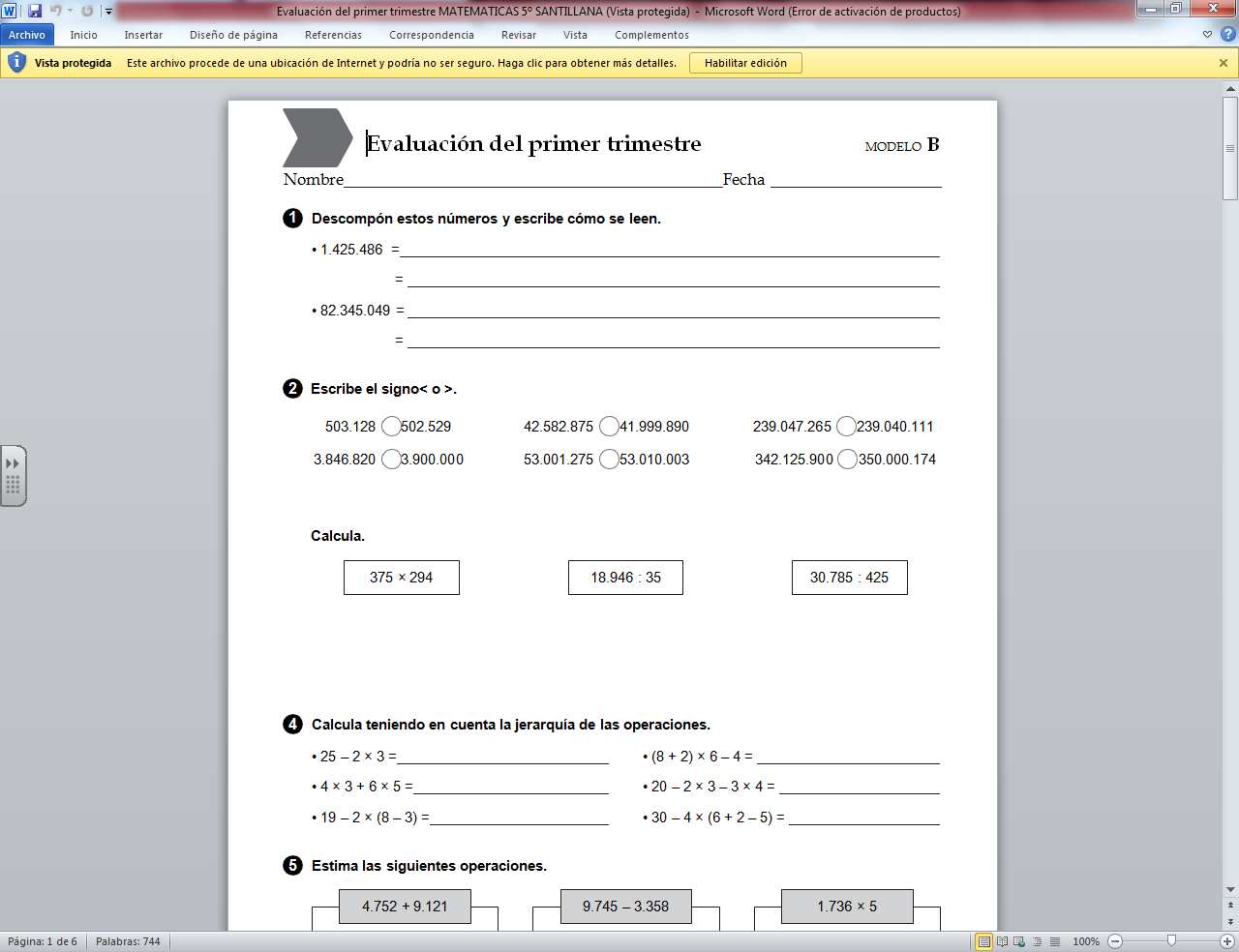 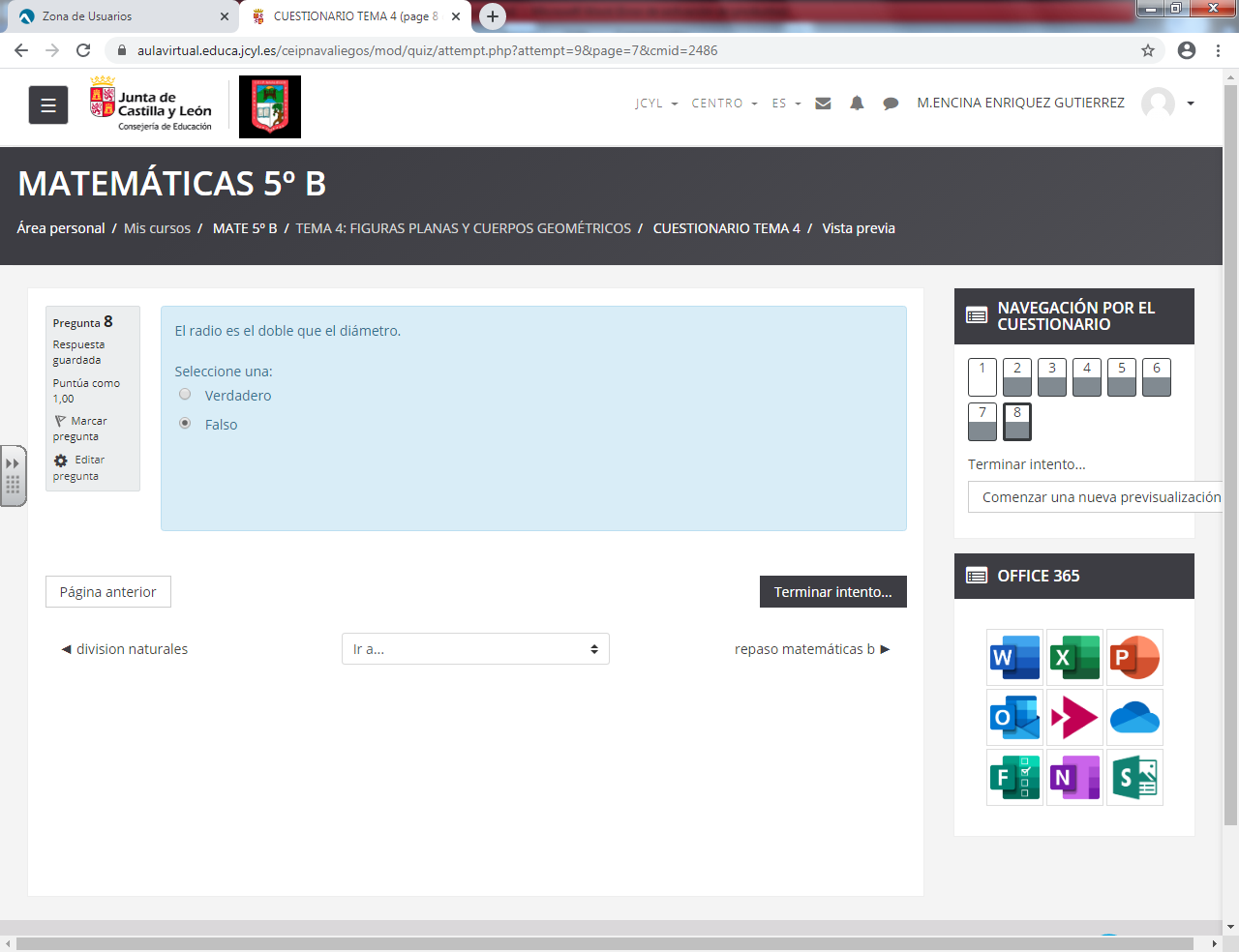 